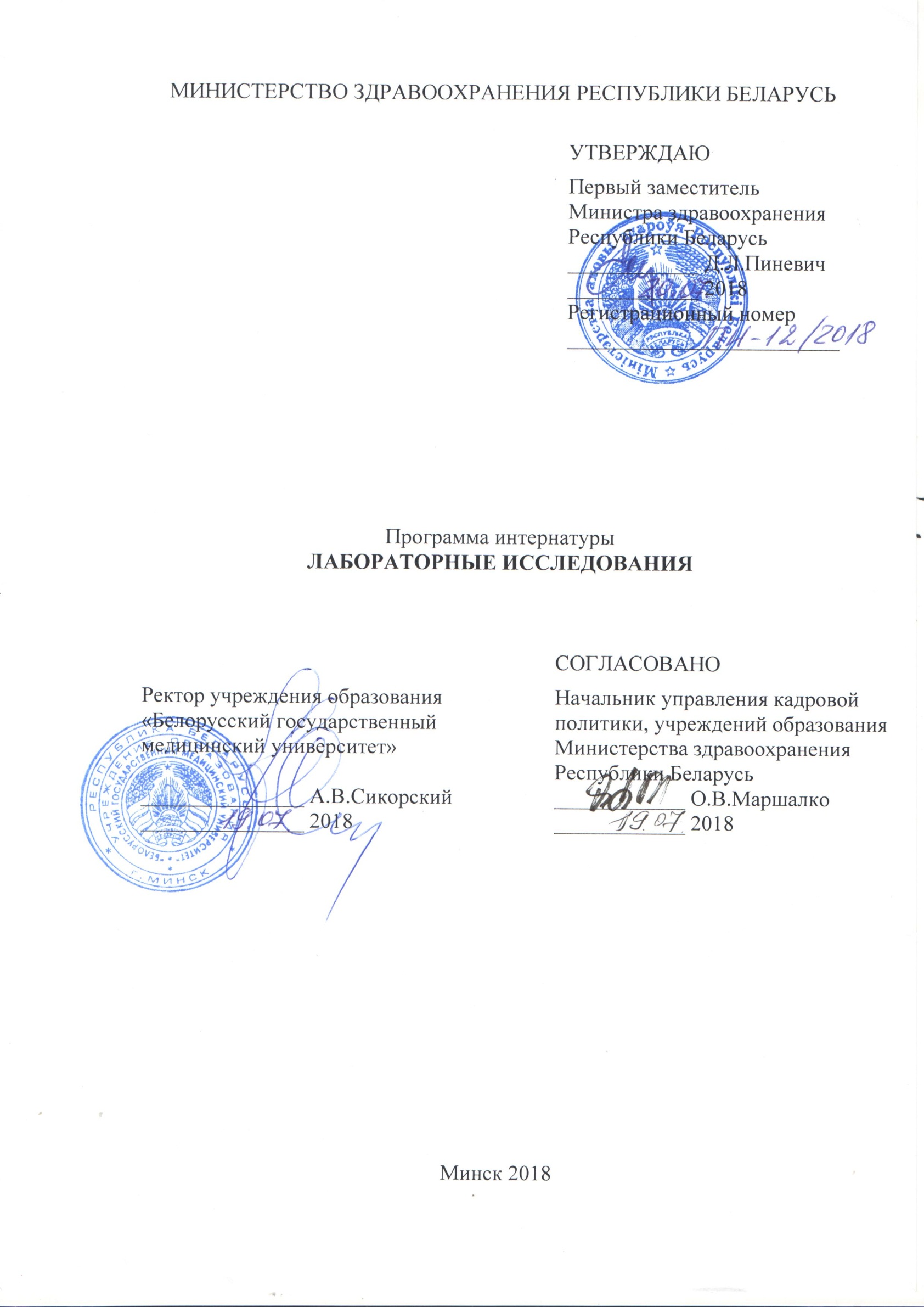 АВТОРЫ:Н.Л.Бацукова, заведующий кафедрой общей гигиены учреждения образования «Белорусский государственный медицинский университет», кандидат медицинских наук, доцент; Н.В.Бобок, доцент кафедры гигиены детей и подростков учреждения образования «Белорусский государственный медицинский университет», кандидат медицинских наук;Т.С.Борисова, заведующий кафедрой гигиены детей и подростков учреждения образования «Белорусский государственный медицинский университет», кандидат медицинских наук, доцент;И.Н.Вальчук, доцент кафедры эпидемиологии учреждения образования «Белорусский государственный медицинский университет», кандидат медицинских наук, доцент;А.В.Гиндюк, декан медико-профилактического факультета учреждения образования «Белорусский государственный медицинский университет», кандидат медицинских наук, доцент;Т.С.Дороженкова, доцент кафедры эпидемиологии учреждения образования «Белорусский государственный медицинский университет», кандидат биологических наук;Т.А.Канашкова, заведующий кафедрой микробиологии, вирусологи, иммунологии учреждения образования «Белорусский государственный медицинский университет», кандидат медицинских наук, доцент;Л.А.Квиткевич, старший преподаватель кафедры радиационной медицины и экологии учреждения образования «Белорусский государственный медицинский университет»;В.В.Кочубинский, доцент кафедры микробиологии, вирусологи, иммунологии учреждения образования «Белорусский государственный медицинский университет», кандидат медицинских наук, доцент;С.В.Куницкая, старший преподаватель кафедры общественного здоровья и здравоохранения учреждения образования «Белорусский государственный медицинский университет»;Э.И.Леонович, доцент кафедры гигиены труда учреждения образования «Белорусский государственный медицинский университет», кандидат медицинских наук;В.А.Молочко, доцент кафедры микробиологии, вирусологи, иммунологии учреждения образования «Белорусский государственный медицинский университет», кандидат медицинских наук, доцент;Т.П.Павлович, заведующий кафедрой общественного здоровья и здравоохранения учреждения образования «Белорусский государственный медицинский университет», кандидат медицинских наук, доцент;И.П.Семёнов, заведующий кафедрой гигиены труда учреждения образования «Белорусский государственный медицинский университет», кандидат медицинских наук, доцент;И.В.Скоробогатая, старший преподаватель кафедры гигиены труда учреждения образования «Белорусский государственный медицинский университет»;А.Н.Стожаров, заведующий кафедрой радиационной медицины и экологии учреждения образования «Белорусский государственный медицинский университет», доктор биологических наук, профессор;Л.Н.Усачёва, доцент кафедры микробиологии, вирусологи, иммунологии учреждения образования «Белорусский государственный медицинский университет», кандидат биологических наук, доцент;Г.Н.Чистенко, заведующий кафедрой эпидемиологии учреждения образования «Белорусский государственный медицинский университет», доктор медицинских наук, профессор;РЕЦЕНЗЕНТЫ:Кафедра гигиены и медицинской экологии государственного учреждения образования «Белорусская медицинская академия последипломного образования»;А.Л.Скуранович, главный врач государственного учреждения «Республиканский центр гигиены, эпидемиологии и общественного здоровья».РЕКОМЕНДОВАНА К УТВЕРЖДЕНИЮ:Научно-методическим советом учреждения образования «Белорусский государственный медицинский университет» (протокол № 8 от 18 апреля 2018).ОГЛАВЛЕНИЕ
ПОяснительная запискаПрограмма интернатуры по специальности «Лабораторные исследования» разработана в соответствии с приказом Министерства здравоохранения Республики Беларусь от 13.02.2018 г. № 111 «О перечне специальностей интернатуры и некоторых вопросах организационно-методического обеспечения интернатуры». Срок и порядок прохождения интернатуры, перечень организаций здравоохранения, являющихся базами интернатуры, определяется Министерством здравоохранения Республики Беларусь.Цель интернатуры по специальности «Лабораторные исследования» – совершенствование профессиональных компетенций, закрепление практических навыков, совершенствование приемов и методов, необходимых для самостоятельной работы в качестве врача-специалиста медико-профилактического профиля.Задачи интернатуры по специальности «Лабораторные исследования»:углубление и систематизация знаний по лабораторным исследованиям;совершенствование умений и навыков, необходимых для самостоятельной работы в качестве врача-специалиста медико-профилактического профиля; повышение профессионального уровня в соответствии с квалификационными требованиями к врачу-специалисту медико-профилактического профиля (врачу-лаборанту и врачу-бактериологу) и степени его готовности к самостоятельной медицинской деятельности;совершенствование знаний технических нормативных правовых и иных актов органов и учреждений, осуществляющих государственный санитарно-эпидемиологический надзор.Во время прохождения интернатуры врач-интерн выполняет санитарно-гигиенические и бактериологические лабораторные исследования в лабораториях центра гигиены и эпидемиологии (ЦГЭ) и на объектах надзора, оформляет необходимую медицинскую документацию, проводит информационно-образовательную работу среди населения, участвует в работе врачебных научно-практических конференций, готовит реферативные сообщения по научным публикациям. Выполняет научно-практическую работу.Теоретическая подготовка врачей-интернов предусматривает изучение действующих нормативных правовых и иных актов по лабораторному обеспечению деятельности санитарно-эпидемиологической службы, а также регулирующих порядок совершения административных процедур по проведению лабораторных исследований в органах и учреждениях, осуществляющих государственный санитарный надзор; самостоятельно врачом-интерном проводится изучение рекомендуемой литературы, работа с медицинскими базами данных, материалами научно-практических конференций, семинаров и др.Практическая подготовка врачей-интернов предусматривает работу в структурных подразделениях и лабораториях ЦГЭ в течение 48 недель и проведение информационно-образовательной работы среди населения. Продолжительность работы в каждом подразделении и/или лаборатории определяется планом прохождения интернатуры по специальности «Лабораторные исследования» и присваиваемой квалификации «Врач- специалист медико-профилактического профиля» (врач-лаборант, врач- бактериолог). Врач-интерн может быть направлен руководителем базы интернатуры в другие организации здравоохранения с целью выполнения в полном объеме индивидуального плана.Практическая подготовка врачей-интернов направлена на освоение организационных основ деятельности лабораторий, совершенствование умений проведения и оценки результатов лабораторного контроля факторов среды обитания человека; применение результатов лабораторных исследований для оценки и прогноза санитарно-эпидемиологической обстановки, оценки риска для жизни и здоровья, профессионального риска.Результаты теоретической подготовки врача-интерна контролируются при проведении собеседований и/или дистанционного тестирования. Основой оценки практической подготовки является выполнение квалификационных нормативов объемов практической работы.ПРИМЕРНЫЙ ПЛАН ПОДГОТОВКИСОДЕРЖАНИЕ ПРОГРАММЫ1. Общие разделы по специальности1.1. Общественное здоровье и здравоохранение1.1.1. Законодательство Республики Беларусь о здравоохраненииНормативные правовые и иные акты Республики Беларусь о здравоохранении. Основные принципы государственной политики в области охраны здоровья населения в Республике Беларусь. Служба государственного санитарного надзора Республики Беларусь: состояние, перспективы развития. Государственный санитарный надзор: правовые и методические основы. Реализация законодательства, направленного на совершенствование государственного санитарного надзора в Республике Беларусь.Санитарно-эпидемиологическое благополучие населения Республики Беларусь. Современная концепция обеспечения санитарно-эпидемиологического благополучия населения государств – участников Евразийского экономического союза.Реализация положений Договора о Евразийском экономическом союзе от 29 мая 2014 года по техническому регулированию и санитарным мерам.Профилактическая направленность здравоохранения Республики Беларусь. Государственные программы Республики Беларусь в области охраны здоровья населения, структура, задачи, ожидаемые результаты. Региональные программы, направленные на укрепление здоровья, профилактику заболеваний, оздоровление среды обитания человека и условий его жизнедеятельности.Права и обязанности граждан Республики Беларусь, организаций и индивидуальных предпринимателей в области санитарно-эпидемиологического благополучия населения.Управление организациями, осуществляющими государственный санитарный надзор. Применение автоматизированных систем управления при осуществлении государственного санитарного надзора. Планирование надзорной деятельности. Комплексный подход при обеспечении санитарно-эпидемиологического благополучия. Формирование здорового образа жизни у населения. Гигиеническое обучение и воспитание населения как элемент в обеспечении санитарно-эпидемиологического благополучия населения Республики БеларусьГармонизация и адаптация отечественных гигиенических нормативов с международными. Глобальные и региональные инициативы в области регулирования обращения химических веществ: СГС (Согласованная на глобальном уровне система классификации опасности и маркировки химической продукции), европейский протокол REACH, Технические регламенты Таможенного союза. Участие в реализации протоколов Всемирной организации здравоохранения (ВОЗ).1.1.2. Оценка риска, социально гигиенический мониторингСовершенствование государственного санитарного надзора по реализации законодательства, направленного на снижение потенциального риска для жизни и здоровья и влияния вредных факторов среды обитания человека, небезопасной продукции для жизни и здоровья человека.Организация и проведение социально-гигиенического мониторинга. Социально-гигиенический мониторинг состояния здоровья различных групп населения: нормативное правовое обеспечение, порядок организации, структура и этапы проведения. Межведомственное взаимодействие.Здоровье населения, характеристика. Гигиеническая диагностика и прогнозирование здоровья различных групп населения. Оценка риска для жизни и здоровья. Ведущие факторы риска, группы риска. Методы исследования и оценки состояния здоровья в связи с особенностями среды обитания человека в современных условиях. Использование методологии оценки риска для жизни и здоровья как основы для создания целевых профилактических программ. Проведение медико-статистического исследования.1.1.3. Организационно-методическая работаГосударственный санитарный надзор. Учетно-отчетная документация организаций, осуществляющих государственный санитарный надзор и их структурных подразделений. Требования, предъявляемые к ведению учетной документации и составлению отчетов. Анализ деятельности организаций, осуществляющих государственный санитарный надзор, и структурных подразделений центров гигиены и эпидемиологии. Анализ деятельности на основе модели конечных результатов. Территориальные программы по санитарно-эпидемиологическому благополучию населения: структура, порядок рассмотрения, утверждения, исполнения.Правовые основы деятельности врача-специалиста медико-профилактического профиля. Должностные обязанности врача-специалиста медико-профилактического профиля организаций, осуществляющих государственный санитарный надзор. Порядок рассмотрения обращений. Требования, предъявляемые к исполнению решений, принятых по заявлению граждан. Порядок ответов.Здоровье населения административной территории: показатели, анализ. Оценка эффективности оздоровительных мероприятий (медицинская, социальная, экономическая).Порядок назначения на должность руководителя учреждения здравоохранения и его заместителя. Система оценки компетенции и лидерства специалиста для формирования перспективного кадрового резерва.Планирование деятельности Центра гигиены и эпидемиологии (ЦГЭ) по осуществлению государственного санитарного надзора. Виды планов. Методы планирования. Основные плановые показатели.Планирование системы профилактических мероприятий на объектах надзора. Порядок составления, рассмотрения, утверждения. Взаимодействие организаций, осуществляющих государственный санитарный надзор, с организациями по вопросам обеспечения эпидемиологической безопасности административной территории; органами власти, осуществляющими административное руководство; контролирующими организациями; ведомственными лабораториями и т.д. Организация мероприятий по гигиеническому обучению и воспитанию населения, пропаганде гигиенических знаний, направленных на формирование здорового образа жизни. Контроль исполнения.Планирование и организация работы отделения гигиены труда.Планирование и организация работы отделения коммунальной гигиены.Планирование и организация работы отделения гигиены питания.Планирование и организация работы отделения гигиены детей и подростков.Планирование и организация работы отдела эпидемиологии.Правовые основы осуществления лабораторных исследований. Государственное санитарно-эпидемиологическое нормирование факторов среды обитания человека. Гигиенические нормативы. Современная организационная структура, задачи, функции лабораторных отделов ЦГЭ различных уровней. Определение штатной структуры, технического оснащения лабораторий. Интеграция деятельности лабораторий с другими структурными подразделениями ЦГЭ.Лабораторная диагностика качества среды обитания человека. Роль лабораторного контроля факторов среды обитания человека при анализе рисков для жизни и здоровья, в обеспечении санитарно-эпидемиологического благополучия населения, проведении социально-гигиенического мониторинга, государственной санитарно-гигиенической экспертизы, государственной сертификации продукции, представляющей потенциальную опасность для жизни и здоровья населения, в эпидемиологическом слежении. Организация и планирование работы лабораторий ЦГЭ. Учетно-отчетная документация. Требования безопасности при проведении лабораторных исследований. Анализ и оценка эффективности осуществления государственного санитарного надзора, основанного на лабораторном контроле.Межлабораторные сличительные испытания и программы проверки квалификации. Основные положения и требования ГОСТ  ISO/IEC 17043 2013 Межгосударственный стандарт «Оценка соответствия. Основные требования к проведению проверки квалификации» и  ГОСТ ИСО/МЭК 17025 2009 Межгосударственный стандарт «Общие требования к компетентности испытательных и калибровочных лабораторий».Систем качества лабораторий и GLP. Национальная система аккредитации. Стандартизация и обеспечение единства измерений при проведении лабораторных исследований. Оценка точности измерений, аттестация методик выполнения измерений (исследований). Поверка средств измерений, аттестация испытательного оборудования.2. ЧАСТНЫЕ РАЗДЕЛЫ ПО СПЕЦИАЛЬНОСТИ2.1. Лабораторные исследования в гигиене труда	2.1.1. Санитарно-химические исследованияТехника безопасности при проведении санитарно-химических исследований по разделу гигиены труда.Организация взаимодействия лаборатории санитарно-химических методов исследований с отделением гигиены труда ЦГЭ и промышленными санитарными лабораториями предприятий.Технические нормативные правовые и иные акты, регламентирующие проведение санитарно-химических исследований в гигиене труда. Классификации санитарно-химических и физико-химических методов исследований, сущность методов, измерительное оборудование. Применяемые в практике государственного санитарного надзора  санитарно-химические исследования различных поднадзорных объектов и факторов среды обитания человека в гигиене труда.Гигиенические нормативы содержания вредных веществ в воздухе рабочей зоны: предельно допустимая концентрация максимально разовая (далее, если не указано иное, – ПДКмр), предельно допустимая концентрация среднесменная (далее, если не указано иное, – ПДКсс), ориентировочный безопасный уровень воздействия (ОБУВ). Гигиенический норматив содержания вредных химических веществ на кожных покровах работающих – предельно допустимый уровень загрязнения кожных покровов вредными веществами.Порядок подготовки проб к санитарно-химическим исследованиям с использованием титриметрических, спектрометрических, электрохимических, хроматографических и других методов исследований, применяемых при государственном санитарном надзоре в области гигиены труда.Санитарно-химические методы исследований воздуха рабочей зоны. Периодичность проведения лабораторного контроля за соблюдением предельно допустимых концентраций (ПДКмр и ПДКсс). Выбор точек отбора проб воздуха. Методы отбора проб воздуха, применяемое оборудование; оформление сопроводительной документации (акта отбора). Требования к транспортировке проб. Подготовка проб к исследованию. Методики выполнения измерений по качественному и количественному определению содержания вредных химических веществ в воздухе рабочей зоны. Статистическая обработка результатов исследований проб, оценка неопределенностей. Оформление результатов (протоколов лабораторных исследований) и их гигиеническая оценка.Санитарно-химические методы исследований загрязнений кожных покровов работающих. Периодичность проведения исследований за соблюдением предельно допустимого уровня загрязнения кожных покровов вредными веществами. Методики выполнения измерений. Статистическая обработка результатов исследований проб, оценка неопределенностей. Оформление результатов (протоколов лабораторных исследований) и их гигиеническая оценка.Обеспечение единства измерений и достоверности результатов анализа при проведении санитарно-химических исследований по разделу гигиены труда.2.1.2. Токсикологические исследованияТехника безопасности при проведении токсикологических исследований по разделу гигиены труда.Соблюдение принципов биоэтики при проведении экспериментов с лабораторными животными.Токсикологические исследования и их роль в обеспечении санитарно-эпидемиологического благополучия населения по разделу гигиены труда. Организация взаимодействия токсикологической лаборатории с отделением гигиены труда ЦГЭ.Нормативные правовые и иные акты, регламентирующие проведение токсикологических исследований в гигиене труда. Объекты и предмет токсикологических исследований в гигиене труда.Методические подходы и общий порядок проведения токсикологических исследований новых химических и биологических веществ и материалов, планируемых к применению в народном хозяйстве. Модели, используемые при осуществлении токсикологического эксперимента, для обоснования гигиенических нормативов содержания вредных химических веществ в воздухе рабочей зоны и на кожных покровах работающих. Подбор животных, формирование опытных и контрольных групп.Подготовка проб при токсикологических исследованиях. Приготовление вытяжек из изучаемых материалов.Морфо-функциональные показатели организма лабораторных животных, используемые для оценки результатов острых, подострых, субхронических и хронических экспериментов. Биохимические, гематологические, цитологические исследования, применяемые для оценки вредного действия веществ и материалов. Понятие о видовой и половой чувствительности к действию веществ.Первичная токсикологическая оценка веществ, применяемых в народном хозяйстве. Составление программы и плана проведения первичной токсикологической оценки вещества.Анализ физико-химических свойств вещества для обоснования первоначальных доз и/или концентраций для токсикологических исследований и прогнозирования особенностей биологического действия.Токсикологические исследования по установлению параметров острой токсичности (CL50, DL50, DL50cut): формирование групп лабораторных животных (опытные и контрольная), подготовка их к эксперименту, режим воздействия, регистрируемые признаки, статистическая обработка результатов эксперимента, установление класса опасности вещества по параметрам острой токсичности.Токсикологические исследования по изучению раздражающего действия на слизистые оболочки: выбор лабораторных животных, подготовка их к эксперименту, режим воздействия, регистрируемые признаки, статистическая обработка результатов эксперимента, установление класса ирритативного действия.Токсикологические исследования по изучению кожно-раздражающего действия: формирование групп лабораторных животных (опытные и контрольная), подготовка их к эксперименту, режим воздействия, регистрируемые признаки, статистическая обработка результатов эксперимента, установление класса раздражающего действия.Токсикологические исследования по изучению кожно-резорбтивного действия: формирование групп лабораторных животных (опытные и контрольная), подготовка их к эксперименту, режим воздействия, регистрируемые признаки, статистическая обработка результатов эксперимента, оценка действия. Токсикологические исследования по изучению кумулятивных свойств вещества: формирование групп лабораторных животных (опытные и контрольная), подготовка их к эксперименту, режим воздействия, регистрируемые признаки, статистическая обработка результатов эксперимента, определение коэффициента кумуляции (Кcum).Токсикологические исследования по изучению сенсибилизирующего действия вещества: формирование групп лабораторных животных, подготовка их к эксперименту, режим воздействия, регистрируемые признаки, статистическая обработка результатов эксперимента, установление класса аллергенной активности.Составление заключение по результатам первичной токсикологической оценки вещества. Разработка основных направлений предупреждения неблагоприятного действия химических веществ с учетом результатов первичной токсикологической оценки.Методы установления ОБУВ вредных веществ в воздухе рабочей зоны.Постановка экспериментальных исследований при полной токсикологической оценке нового вещества, внедряемого в народное хозяйство: формирование групп лабораторных животных (опытные и контрольная), подготовка их к эксперименту; режим воздействия; регистрируемые признаки; статистическая обработка результатов эксперимента; установление порога хронического действия (Limchr), обоснование коэффициента запаса, определение предельно допустимой концентрации и класса опасности вещества. Расчет основных параметров токсикометрии. Разработка основных направлений предупреждения неблагоприятного действия химических веществ с учетом результатов полной токсикологической оценки.Особенности токсиколого-гигиенической оценки микроорганизмов  продуцентов, белоксодержащих аэрозолей в объектах производственной среды.Проведение токсикологических исследований с применением тест-систем, культур клеток, биологических жидкостей и других альтернативных методов исследований производственных факторов.Эндокринные разрушители: история и современное состояние проблемы, особенности биологического действия, международное сотрудничество в области надзора за применением и токсикологической оценки, перечень приоритетных веществ (соединений) для Республики Беларусь, современные международные подходы к профилактике неблагоприятного действия. Обеспечение единства измерений и достоверности результатов токсикологических исследований по разделу гигиены труда.2.1.3. Исследования физических факторовТехника безопасности при проведении лабораторного контроля за физическими производственными факторами.Нормативные правовые и иные акты, регламентирующие проведение исследований физических факторов производственной среды. Классификация физических производственных факторов. Гигиенические нормативы. Характеристики факторов и понятие о нормируемых параметрах. Организация взаимодействия лаборатории с отделением гигиены труда ЦГЭОрганизация и методика проведения измерений параметров производственного микроклимата (температура, скорость и относительная влажность воздуха, температура ограждающих конструкций и поверхности оборудования): требования к средствам измерения и подготовка их к работе; требования к производственной обстановке (период года, режим работы производственного оборудования и его цикличность, наличие тепло- и влаговыделений и др.); выбор точек измерений; непосредственно проведение измерений (требования к продолжительности и кратности измерений и др.); статистическая обработка результатов; оформление результатов (протокол лабораторных исследований) и их гигиеническая оценка.Методика проведения измерений производственного шума: требования к средствам измерения и подготовка их к работе; требования к производственной обстановке (режим работы оборудования, количество работающих единиц производственного оборудования; наличие других физических факторов, влияющих на достоверность измерений и др.); выбор точек измерений и нормируемых параметров с учетом вида шума; непосредственно проведение измерений (требования к продолжительности и кратности измерений, количеству отсчетов, высоте расположения и ориентации микрофона и др.); статистическая обработка результатов; оформление результатов измерений (протокол лабораторных исследований) и их гигиеническая оценка.Организация и методика проведения измерений производственной вибрации: требования к средствам измерения и подготовка их к работе; требования к производственной обстановке (режим работы и количество работающих единиц производственного оборудования, наличие других физических факторов, влияющих на достоверность измерений и др.); выбор точек измерений и нормируемых параметров с учетом вида вибрации и метода ее оценки; непосредственно проведение измерений (требования к местам и способам крепления вибродатчиков, к продолжительности и кратности измерений, использовании адаптеров-переходников и др.); статистическая обработка результатов; оформление результатов измерений (протокол лабораторных исследований) и их гигиеническая оценка.Методика проведения измерений производственного инфразвука: требования к средствам измерения, подготовка их к работе; выбор точек измерений и нормируемых параметров с учетом вида инфразвука; непосредственно проведение измерений и регистрация результатов; статистическая обработка результатов; оформление результатов измерений (протокол лабораторных исследований) и их гигиеническая оценка.Методика проведения измерений производственного ультразвука: требования к средствам измерения, подготовка их к работе; выбор точек измерений и нормируемых параметров с учетом вида ультразвука; непосредственно проведение измерений и регистрация результатов; статистическая обработка результатов; оформление результатов измерений (протокол лабораторных исследований) и их гигиеническая оценка.Организация и методика проведения измерений электромагнитных излучений на рабочих местах (радиочастотного диапазона, диапазона частот 10-30 кГц, электростатического поля, постоянного магнитного поля, электромагнитного поля промышленной частоты 50 Гц, лазерного, ультрафиолетового, инфракрасного): требования к средствам измерения, подготовка их к работе; выбор точек измерений и нормируемых параметров с учетом вида электромагнитного излучения; непосредственно проведение измерений и регистрация результатов; статистическая обработка результатов; оформление результатов измерений (протокол лабораторных исследований) и их гигиеническая оценка.Методика проведения измерений параметров производственного освещения: требования к средствам измерения, подготовка их к работе; выбор точек измерений и нормируемых параметров с учетом вида и системы освещения; непосредственно проведение измерений и регистрация результатов; статистическая обработка результатов; оформление результатов измерений (протокол лабораторных исследований) и их гигиеническая оценка.Обеспечение единства измерений и достоверности результатов лабораторных измерений нормируемых параметров физических производственных факторов по разделу гигиены труда. Оценка неопределенностей при проведении измерений нормируемых параметров физических производственных факторов.2.2. Лабораторные исследования в коммунальной гигиене	2.2.1. Санитарно-химические исследованияТехника безопасности при проведении санитарно-химических исследований факторов среды обитания человека по разделу коммунальной гигиены. Санитарно-химические исследования различных поднадзорных объектов и факторов среды обитания человека в коммунальной гигиене. Организация взаимодействия лаборатории санитарно-химических методов исследований с отделением коммунальной гигиены ЦГЭ.Гигиенические нормативы содержания химических веществ в объектах среды обитания: предельно допустимая концентрация (ПДК), ОБУВ, ориентировочный допустимый уровень (ОДУ), ориентировочно допустимая концентрация (ОДК).Порядок подготовки проб к санитарно-химическим исследованиям с использованием титриметрических, спектрометрических, электрохимических, хроматографических и других методов исследований, применяемых в практике государственного санитарного надзора в области коммунальной гигиены.Организация и проведение санитарно-химических исследований воды (питьевой, минеральной, бутилированной, источников хозяйственно-питьевого водоснабжения, открытых водоемов, плавательных бассейнов и др.): периодичность проведения лабораторного контроля, порядок отбора проб, методы подготовки проб, требования к транспортировке проб и оформлению сопроводительной документации, методики выполнения измерений, статистическая обработка результатов исследований, оформление результатов (протокола лабораторных исследований) и их гигиеническая оценка.Организация и проведение санитарно-химических исследований атмосферного воздуха, воздуха закрытых помещений жилых и общественных зданий и сооружений: периодичность проведения лабораторного контроля, порядок отбора проб, методы подготовки проб, требования к транспортировке проб и оформлению сопроводительной документации, методики выполнения измерений, статистическая обработка результатов исследований, оформление результатов (протокола лабораторных исследований) и их гигиеническая оценка.Организация и проведение санитарно-химических исследований почвы: периодичность проведения лабораторного контроля, порядок отбора проб, методы подготовки проб, требования к транспортировке проб и оформлению сопроводительной документации, методики выполнения измерений, статистическая обработка результатов исследований, оформление результатов (протокола лабораторных исследований) и их гигиеническая оценка.Обеспечение единства измерений и достоверности результатов анализа при проведении санитарно-химических исследований по разделу коммунальной гигиены.2.2.2. Токсикологические исследованияТехника безопасности при проведении токсикологических исследований факторов среды обитания человека по разделу коммунальной гигиены.Токсикологические исследования и их роль в обеспечении санитарно-эпидемиологического благополучия населения по разделу коммунальной гигиены. Организация взаимодействия токсикологической лаборатории с отделением коммунальной гигиены ЦГЭ.Нормативные правовые и иные акты, регламентирующие проведение токсикологических исследований в коммунальной гигиене. Объекты и предмет токсикологических исследований в коммунальной гигиене, соблюдение принципов биоэтики при проведении исследований с участием лабораторных животных.Организация и методика проведения токсикологических исследований изделий медицинского назначения, медицинской техники и материалов, применяемых для их изготовления. Приготовление вытяжек из изучаемых материалов. Исследование гемолитического и пирогенного действия изделий медицинского назначения. Постановка имплантационного теста.Организация и проведение токсикологических исследований для установления класса токсичности отходов производства; оценка фитотоксических свойств отходов производства.Методика проведения токсикологических исследований парфюмерно-косметической продукции и средств гигиены полости рта. Особенности постановки исследований по установлению безопасности средств личной гигиены. Эндокринные разрушители в парфюмерно-косметической продукции.Организация и методика проведения токсикологических исследований для определения гигиенической безопасности тканей, одежды и обуви.Методика проведения токсикологических исследований полимерных материалов, применяемых в системах питьевого водоснабжения.Организация и методика проведения токсикологических исследований средств бытовой химии.Методика проведения токсикологических исследований строительных и отделочных материалов.Проведение токсикологических исследований с применением тест-систем, культур клеток, биологических жидкостей и других альтернативных методов исследований факторов среды обитания человека.Обеспечение единства измерений и достоверности результатов токсикологических исследований по разделу коммунальной гигиены.2.2.3. Исследования физических факторовТехника безопасности при проведении лабораторного контроля за физическими факторами среды обитания человека.Технические нормативные правовые и иные акты, регламентирующие проведение исследований физических среды обитания человека. Классификация физических факторов среды обитания человека. Гигиенические нормативы. Понятие о нормируемых параметрах. Организация взаимодействия лаборатории с отделением коммунальной гигиены ЦГЭ.Организация и методика проведения измерений параметров микроклимата в помещениях жилых и общественных зданиях: требования к средствам измерения, подготовка их к работе; требования к условиям проведения измерений; выбор точек измерений; непосредственно проведение измерений (требования к продолжительности и кратности измерений и др.); статистическая обработка результатов; оформление результатов измерений (протокол лабораторных исследований) и их гигиеническая оценка.Методика проведения измерений шума в помещениях жилых, общественных зданий и на территории жилой застройки: требования к средствам измерения и подготовка их к работе; выбор точек измерений и нормируемых параметров с учетом вида шума; требования к условиям проведения измерений; непосредственно проведение измерений (требования к продолжительности и кратности измерений, высоте расположения и ориентации микрофона, условиям проветривания помещений и др.); статистическая обработка результатов; оформление результатов измерений (протокол лабораторных исследований) и их гигиеническая оценка.Организация и методика проведения измерений вибрации в жилых помещениях, помещениях административных и общественных зданий: требования к средствам измерения, подготовка их к работе; выбор точек измерений и нормируемых параметров с учетом вида вибрации и метода ее оценки; требования к условиям проведения измерений; непосредственно проведение измерений (требования к местам и способам крепления вибродатчиков, продолжительности и кратности измерений, использовании адаптеров-переходников и др.); статистическая обработка результатов; оформление результатов (протокол лабораторных исследований) и их гигиеническая оценка.Методика проведения измерений инфразвука в жилых и общественных помещениях и на территории жилой застройки: требования к средствам измерения, подготовка их к работе; выбор точек измерений и нормируемых параметров с учетом вида инфразвука; требования к условиям проведения измерений; непосредственно проведение измерений и регистрация результатов; статистическая обработка результатов; оформление результатов измерений (протокол лабораторных исследований) и их гигиеническая оценка.Организация и методика проведения измерений воздушного и контактного бытового ультразвука: требования к средствам измерения, подготовка их к работе; выбор точек измерений и нормируемых параметров с учетом вида ультразвука; непосредственно проведение измерений и регистрация результатов; статистическая обработка результатов; оформление результатов измерений (протокол лабораторных исследований) и их гигиеническая оценка.Методика проведения измерений параметров освещения в помещениях жилых и общественных зданиях: требования к средствам измерения, подготовка их к работе; выбор точек измерений и нормируемых параметров с учетом вида и системы освещения и функционального назначения помещений; непосредственно проведение измерений и регистрация результатов; статистическая обработка результатов; оформление результатов измерений (протокол лабораторных исследований) и их гигиеническая оценка.Организация и методики проведения измерений электромагнитных излучений в условиях проживания населения и при исследовании товаров народного потребления: радиочастотного диапазона; электрических и магнитных полей тока промышленной частоты 50 Гц; создаваемых радиолокационными станциями, установками систем сотовой связи; электростатического поля; лазерного; ультрафиолетового; инфракрасного и др.Обеспечение единства измерений и достоверности результатов лабораторных измерений нормируемых параметров физических факторов среды обитания по разделу коммунальной гигиены. Оценка неопределенностей при проведении измерений нормируемых параметров физических факторов среды обитания человека.2.3. Лабораторные исследования в гигиене детей и подростков 2.3.1. Санитарно-химические исследованияРоль санитарно-химических исследований в обеспечении санитарно-эпидемиологического благополучия детей и подростков. Организация взаимодействия лаборатории санитарно-химических методов исследований с отделением гигиены детей и подростков территориального ЦГЭ.Техника безопасности при проведении санитарно-химических исследований факторов среды обитания человека. Перечень и объем санитарно- химических исследований различных объектов надзора и факторов среды обитания человека по разделу гигиены детей и подростков. Нормативные правовые и иные акты, регламентирующие порядок выполнения исследований и допустимые уровни содержания химических веществ в различных объектах среды обитания человека в зависимости от назначения и типа учреждения для детей и подростков.Санитарно-химические исследования рационов питания детей и подростков организованных коллективов (в рамках надзорной деятельности и производственного контроля). Порядок и кратность отбора проб, требования к транспортировке отобранных проб и оформлению сопроводительной документации в зависимости от цели исследования. Методика выполнения измерений по изучению суточных рационов или готовых блюд: установление соответствия химического состава и калорийности (КВК) готовых блюд или отдельных приемов пищи; контроль проведения искусственной 
С-витаминизации рационов питания.Санитарно-химические исследования воды (питьевой, бутилированной, открытых водоемов, плавательных бассейнов): условия и периодичность проведения лабораторного контроля, порядок отбора проб и объем исследований в зависимости от назначения, требования к условиям хранения и транспортировки проб и оформлению сопроводительной документации (акт отбора), методики выполнения измерений, статистическая обработка результатов исследований, оформление результатов (протокол лабораторных исследований) и их гигиеническая оценка в зависимости от назначения и типа учреждения для детей и подростков. Санитарно-химические исследования атмосферного воздуха и воздуха закрытых помещений учреждений для детей и подростков: периодичность и условия проведения лабораторного контроля, порядок отбора проб, требования к условиям хранения и транспортировки проб, оформлению сопроводительной документации (акт отбора). Методика выполнения измерений в зависимости от назначения: определение вредных химических веществ (озон, формальдегид, фенол, хлористый винил и др.) в воздухе закрытых помещений и атмосферном воздухе на участке учреждения образования. Определение содержания вредных химических веществ в воздухе рабочей зоны производственных мастерских (пыль, аэрозоль, пары, газы, двуокись марганца, фторид водорода и др.) с учетом вида производственной деятельности подростков. Статистическая обработка результатов исследований, оформление результатов (протокол лабораторных исследований) и их гигиеническая оценка в зависимости от вида деятельности и типа учреждения для детей и подростков.Санитарно-химические исследования почвы земельных участков учреждений для детей и подростков: периодичность и условия проведения лабораторного контроля, объем исследований и порядок отбора проб, требования к условиям хранения и транспортировки проб, оформлению сопроводительной документации (акт отбора). Методика выполнения измерений на содержание тяжелых металлов, статистическая обработка результатов исследований, оформление результатов (протокол лабораторных исследований) и их гигиеническая оценка.Санитарно-химические исследования товаров детского ассортимента: игр и игрушек: измерение миграции вредных веществ и вредных химических элементов в модельные среды (воздушная, водная и др.), перечень которых определяется составом материала и наименованием игрушки;одежды и принадлежностей к одежде, прочих готовых изделий для детей: определение выделения содержащихся в материалах летучих химических веществ в модельные среды (водная, воздушная) исходя из состава материала и наличия/отсутствия аппретов; рН водной вытяжки кожевой ткани;детской обуви: определение выделения содержащихся в материалах летучих химических и полимерных веществ в модельные среды (водная, воздушная) исходя из состава материала;канцелярских или школьных принадлежностей: определение выделения содержащихся в материалах летучих химических и полимерных веществ в модельные среды (водная, воздушная) исходя из состава материала;бумажно-беловых изделий, книжных, учебных и журнальных изданий для детей: определение уровня миграции формальдегида, фенола и химических элементов в модельные среды (водная, воздушная);портфелей, ранцев, рюкзаков ученических и других аналогичных изделий для детей: определение выделения содержащихся в материалах летучих химических и полимерных веществ в модельные среды (водная, воздушная) исходя из состава материала;сосок и аналогичных изделий для детей: определение выделения содержащихся в материалах химических и полимерных веществ, тяжелых металлов в водную модельную среду (исходя из состава материала); изменения рН водной вытяжки из сосок;изделий из резины формовых и неформовых для ухода за детьми: определение выделения содержащихся в материалах химических и полимерных веществ в водную модельную среду; изменения рН водной вытяжки из изделия;подгузников, детских пеленок, в том числе содержащих гелеобразующие влагопоглощающие материалы: определение выделения содержащихся в материалах химических и полимерных веществ (исходя из состава материала) в водную модельную среду; изменения рН водной вытяжки из подгузников;колясок и велосипедов детских: определение выделения содержащихся в материалах химических и полимерных веществ (исходя из состава материала) в водную и воздушную модельные среды;изделий из полимерных материалов для детей: определение выделения содержащихся в материалах химических и полимерных веществ (исходя из состава материала) в водную модельную среду; изменение рН водной вытяжки из изделия;мебельной продукции для детей: определение выделения содержащихся в материалах летучих химических веществ (исходя из состава материала) в воздушную модельную среду.Условия проведения и объем исследований, порядок отбора проб, оформление сопроводительной документации (акт отбора). Методика выполнения измерений, статистическая обработка и оформление результатов (протокол лабораторных исследований), их гигиеническая оценка в зависимости от вида изделия и назначения.Обеспечение единства измерений и достоверности результатов анализа при проведении санитарно-химических исследований по разделу гигиены детей и подростков.2.3.2. Токсикологические исследованияРоль токсикологических исследований в обеспечении санитарно-эпидемиологического благополучия детей и подростков. Организация взаимодействия токсикологической лаборатории с отделением гигиены детей и подростков ЦГЭ.Техника безопасности при проведении токсикологических исследований факторов среды обитания человека по разделу гигиены детей и подростков.Объекты и предмет токсикологических исследований в гигиене детей и подростков. Технические нормативные правовые и иные акты, регламентирующие проведение токсикологических исследований в области гигиены детей и подростков.Токсикологические исследования по установлению токсических свойств товаров детского ассортимента:игрушек (местное кожно-раздражающее действие, индекс токсичности; раздражающее действие на слизистые оболочки для игрушек, предназначенных для детей в возрасте до 3 лет, а также игрушек, функционально контактирующих с полостью рта ребенка);первого и второго слоев одежды и принадлежностей к одежде, прочих готовых изделий для детей (местное кожно-раздражающее действие, индекс токсичности изделий первого и второго слоя);детской обуви (местное кожно-раздражающее действие, индекс токсичности);портфелей, ранцев, рюкзаков ученических и других аналогичных изделий для детей (местное кожно-раздражающее действие, индекс токсичности);сосок и аналогичных изделий для детей (местное раздражающее действие на кожу и слизистые оболочки, индекс токсичности в водной среде);санитарно-гигиенических изделий из резины формовых и неформовых для ухода за детьми (местное раздражающее действие на кожу и слизистые оболочки, индекс токсичности в водной среде);подгузников, детских пеленок, в том числе содержащих гелеобразующие влагопоглощающие материалы (местное раздражающее действие на кожные покровы и слизистые оболочки; индекс токсичности в водной среде; для подгузников, содержащих гелеобразующие влагопоглощающие материалы – сенсибилизирующее действие);колясок и велосипедов детских (местное кожно-раздражающее действие; индекс токсичности в воздушную или водную среду);санитарно-гигиенических изделий из полимерных материалов для детей (местное кожно-раздражающее действие на кожу и слизистые оболочки; индекс токсичности).Методика проведения токсикологических исследований и оформление результатов.Обеспечение единства измерений и достоверности результатов токсикологических исследований по разделу гигиены детей и подростков.2.3.3. Исследования физических факторовРоль исследования физических факторов среды обитания человека в обеспечении санитарно-эпидемиологического благополучия детей и подростков. Организация взаимодействия санитарно-гигиенической лаборатории (отделения исследования физических факторов) с отделением гигиены детей и подростков территориального ЦГЭ.Техника безопасности при проведении лабораторного контроля за физическими факторами среды обитания человека. Технические нормативные правовые и иные акты, регламентирующие проведение исследований физических факторов среды обитания человека в области гигиены детей и подростков. Методика проведения измерений параметров микроклимата (относительная влажность, температура, скорость движения воздуха) в помещениях учреждений для детей и подростков: требования к средствам измерения, подготовка их к работе; требования к условиям проведения измерений; выбор точек измерений и нормируемых параметров; техника выполнения измерений (продолжительность, кратность измерений); статистическая обработка и оформление результатов измерений (протокол лабораторных исследований) и их гигиеническая оценка в зависимости от вида деятельности и типа учреждения для детей и подростков.Методика проведения измерений уровня шума и спектра шума в учреждениях для детей и подростков: требования к средствам измерения, подготовка их к работе; техника выполнения измерений в зависимости от вида шума, назначения помещения и характеристики эксплуатируемого оборудования (равномерно размещенное однотипное оборудование; мастерские с групповым размещением однотипного оборудования; мастерские со смешанным размещением разнотипного оборудования и др.); требования к условиям проведения измерений. Статистическая обработка и оформление результатов (протокол лабораторных исследований), их гигиеническая оценка в зависимости от вида деятельности и типа учреждения образования.Методика проведения измерений параметров естественного и искусственного освещения на рабочих местах воспитанников и учащихся учреждений образования разного типа: требования к средствам измерения и подготовка их к работе; выбор точек измерений и условий проведения замеров в зависимости от системы освещения, вида деятельности и типа учреждения образования; техника проведения измерений. Статистическая обработка и оформление результатов измерений (протокол лабораторных исследований), их гигиеническая оценка в зависимости вида деятельности детей и подростков и типа учреждения образования.Проведение измерений параметров физических факторов (уровней напряженности электромагнитного, электрического и электростатических полей, интенсивности инфракрасного и ультрафиолетового излучений, вибрации и ионизации воздуха) в помещениях с видеодисплейными терминалами и персональными электронно-вычислительными машинами (ПЭВМ) (компьютерные классы, компьютерные клубы) различного типа учреждений образования для детей и подростков: требования к средствам измерения, подготовка их к работе; выбор точек измерений и условий проведения замеров в зависимости от вида деятельности и типа учреждения образования; техника проведения измерений. Статистическая обработка и оформление результатов измерений (протокол лабораторных исследований), их гигиеническая оценка в зависимости вида деятельности детей и подростков и типа учреждения образования.Проведение измерений показателей физической и физико-гигиенической безопасности товаров детского ассортимента в зависимости от их функциональных характеристик:игр и игрушек (эквивалентный, максимальный уровни звука; импульсный звук; уровень напряженности электростатического поля; уровень напряженности электромагнитного поля; уровень напряженности электрического поля тока промышленной частоты 50 Гц; уровень напряженности электростатического поля; уровень интенсивности интегрального потока инфракрасного излучения; уровень локальной вибрации);первого и второго слоев детской одежды и принадлежностей к одежде, прочих готовых изделий: уровень напряженности электростатического поля; воздухопроницаемость; гигроскопичность;детской обуви: уровня напряженности электростатического поля на поверхности;мебельной продукции для детей: уровни напряженности электростатического поля на поверхности.Требования к средствам измерения, подготовка их к работе; условия проведения замеров в зависимости от вида изделия и его назначения; техника проведения измерений. Статистическая обработка и оформление результатов (протокол лабораторных исследований), их гигиеническая оценка в зависимости вида и назначения изделия из группы товаров детского ассортимента.Обеспечение единства измерений и достоверности результатов лабораторных измерений нормируемых параметров физических факторов среды обитания человека по разделу гигиены детей и подростков. Оценка неопределенностей при проведении измерений нормируемых параметров физических факторов среды обитания человека.2.3.4. Исследование радиологической безопасностиРоль исследования радиологической безопасности среды обитания человека в обеспечении санитарно-эпидемиологического благополучия детей и подростков. Организация взаимодействия радиологического отделения санитарно-гигиенической лаборатории с отделением гигиены детей и подростков территориального ЦГЭ.Техника безопасности при проведении радиологических исследований факторов среды обитания человека. Технические нормативные правовые и иные акты, регламентирующие проведение радиологических исследований факторов среды обитания человека в области гигиены детей и подростков. Методика определения активности естественных радионуклидов в природных материалах (песок, гипс, глина и др.) и изделиях из них (керамические и другие изделия), входящих в состав наборов для игр, наборов для детского творчества.Методика определение удельной активности цезия-137 в древесине и древесно-содержащих материалах, используемых для изготовления мебельной продукции для детей. Определение удельной активности естественных радионуклидов в материалах на минеральной основе, используемых для изготовления мебельной продукции для детей.Организация и проведение лабораторного контроля санитарного состояния почвы на содержание природных радионуклидов земельных участков учреждений, предназначенных для детей и подростков. Условия и кратность контроля, объем исследований. Порядок отбора проб и оформление сопроводительной документации (акт отбора). Методика выполнения измерений активности естественных радионуклидов.Обеспечение единства измерений и достоверности результатов анализа при проведении радиологических исследований по разделу гигиены детей и подростков.Интерпретация и порядок оформления результатов (протокол лабораторных исследований), их гигиеническая оценка в зависимости вида фактора среды обитания человека.2.3.5. Исследование микробиологической безопасностиРоль исследования микробиологической безопасности факторов среды обитания человека в обеспечении санитарно-эпидемиологического благополучия детей и подростков. Организация взаимодействия микробиологической лаборатории (санитарно-бактериологического отделения) с отделением гигиены детей и подростков территориального ЦГЭ.Техника безопасности при проведении микробиологических исследований факторов среды обитания человека. Нормативные правовые и иные акты, регламентирующие проведение микробиологических исследований факторов среды обитания человека в области гигиены детей и подростков.Организация и осуществление микробиологического лабораторного контроля за соблюдением противоэпидемического режима и санитарного состояния разного типа учреждений для детей и подростков. Определение объема исследований и количества смывов в зависимости от цели и объекта исследования. Требования к выбору объекта для производства смывов и техника их выполнения, оформление сопроводительной документации.Организация и проведение лабораторного контроля микробиологической безопасности готовой продукции рационов питания детей и подростков организованных коллективов (в рамках надзорной деятельности и производственного контроля). Требования к объему исследований и их периодичности, отбору проб, условиям их транспортировки и оформлению сопроводительной документации. Исследования микробиологической безопасности товаров детского ассортимента:игр и игрушек для детей, формующихся масс и красок, наносимых пальцами (общее количество микроорганизмов; дрожжи и дрожжеподобные, плесневые грибы; бактерии семейства энтеробактерии; патогенные стафилококки; псевдомонас аэрогиноза);подгузников, детских пеленок, в т. ч. содержащих гелеобразующие влагопоглощающие материалы (общее количество микроорганизмов; дрожжи и дрожжеподобные, плесневые грибы; бактерии семейства энтеробактерии; патогенные стафилококки; псевдомонас аэрогиноза).Условия и объем микробиологических исследований по разделу гигиены детей и подростков. Порядок отбора проб и оформление сопроводительной документации (акт отбора). Методика выполнения микробиологических исследований, интерпретация и порядок оформления результатов (протокол лабораторных исследований), их гигиеническая оценка в зависимости вида фактора среды обитания.Обеспечение единства исследований и достоверности результатов анализа при проведении микробиологических исследований по разделу гигиены детей и подростков.2.4. Лабораторные исследования в гигиене питания 2.4.1. Органолептические и санитарно-химические исследованияХарактеристика и сущность органолептических и санитарно-химических методов исследований основных показателей в гигиене питания. Основные положения нормативных правовых и иных актов, регламентирующих проведение органолептических и санитарно-химических исследований пищевых продуктов и продовольственного сырья.Гигиенические нормативы и принципы гигиенической оценки качества и безопасности пищевых продуктов, продовольственного сырья и материалов, контактирующих с ними. Методы и требования к отбору проб для проведения органолептических, санитарно-химических, физико-химических исследований пищевых продуктов, продовольственного сырья и материалов, контактирующих с ними.Оформление сопроводительной документации к отобранным пробам.Порядок подготовки проб к проведению органолептических, санитарно-химических, физико-химических исследований пищевых продуктов, продовольственного сырья и материалов, контактирующих с ними.Требования к организации и методики санитарно-химических и физико-химических исследований пищевых продуктов и продовольственного сырья.Определение органолептических и санитарно-химических показателей, обусловливающих питательную и биологическую ценность пищевых продуктов, продовольственного сырья и материалов, контактирующих с ними.Лабораторный контроль за содержанием пестицидов, регуляторов роста растений в пищевых продуктах и продовольственном сырье, содержанием микотоксинов в пищевых продуктах, применением пищевых добавок, а также веществ, обладающих свойствами эндокринных разрушителей.2.4.2. Токсикологические исследованияТехника безопасности при проведении токсикологических исследований по разделу гигиены питания.Нормативные правовые и иные акты, регламентирующие проведение токсикологических исследований в области гигиены питания.Токсикологические исследования и их роль в обеспечении санитарно- эпидемиологического благополучия населения по разделу гигиены питания. Организация взаимодействия токсикологической лаборатории с отделением гигиены питания ЦГЭ.Методика токсикологических исследований пищевых добавок, материалов, контактирующих с пищевыми продуктами.2.5. Лабораторные исследования в радиационной гигиене2.5.1. Организация и содержание работы при приведении лабораторных исследований в радиационной гигиенеГосударственная политика в области обеспечения радиационной безопасности. Нормативные правовые и иные акты, регламентирующие обеспечение радиационной безопасности персонала и населения в ситуациях планируемого, существующего и аварийного облучения. Нормативные правовые и иные акты, регламентирующие проведение радиационного контроля. Классификация, характеристика и сущность основных методов радиационного контроля среды обитания человека и их роль в обеспечении санитарно-эпидемиологического благополучия населения.Организация радиационного контроля факторов среды обитания человека при проведении санитарно-гигиенических исследований: периодичность контроля, выбор показателей для анализа, требования к методикам и выбору метода анализа, сроки исследований и оформление результатов.Обеспечение единства измерений и достоверности результатов лабораторных измерений в радиационной гигиене.2.5.2. Организация и содержание работы при проведении дозиметрических исследованийСанитарно-дозиметрический контроль факторов среды обитания человека. Нормативные правовые и иные акты, регламентирующие проведение дозиметрических исследований.  Приборы, оборудование и методы, применяемые при проведении дозиметрических исследований. Выбор точек постоянного и периодического радиационного контроля. Гигиенические нормативы и принципы радиационного контроля: на рабочем месте персонала, помещений жилых и общественных зданий и сооружений. Правила ведения документации дозиметрических исследований.Техника безопасности проведения дозиметрических исследований. 2.5.3. Организация и содержание работы при проведении радиометрических и спектрометрических исследованийРадиометрический контроль факторов среды обитания человека. Нормативные правовые и иные акты, регламентирующие проведение радиометрических исследований.  Гигиенические нормативы и принципы радиационного контроля атмосферного воздуха населенных мест, питьевой воды, пищевых продуктов, лекарственно-технического сырья, почвы. Приборы, оборудование и методы, применяемые при проведении радиометрических и спектрометрических исследований.Радиационный контроль пищевых продуктов (ПП) на содержание цезия-137 и стронция-90: порядок отбора проб ПП из партии (точечная, объединенная, средняя проба), правила упаковки и транспортирования средних проб, оформление сопроводительных документов; приготовление счетных образцов и измерение активности цезия-137 и стронция-90 в счетных образцах; расчет результатов измерений и определение погрешностей исследований; гигиеническая оценка пищевых продуктов по критериям радиационной безопасности; оформление протокола лабораторных испытаний.Определение объемной и удельной активности бета-излучающих радионуклидов в воде. Санитарный контроль содержания радиоактивных веществ в объектах среды обитания человека. Экспресс-контроль и измерение активности гамма-излучающих радионуклидов в теле человека (обследование персонала и населения в период и после радиационных аварий, контроль внутреннего облучения населения и персонала, оценка результатов измерений, алгоритм расследования причин повышенного содержания радионуклидов в организме, разработка программы индивидуальных мероприятий по снижению содержания радионуклидов в организме). Техника безопасности проведения радиометрических исследований.2.5.4. Индивидуальный дозиметрический контрольНормативные правовые и иные акты, регламентирующие проведение индивидуального дозиметрического контроля (ИДК) в ситуациях планируемого и аварийного облучения. Требования к организации и проведению контроля доз облучения персонала в ситуации планируемого облучения. Ведение документации индивидуального дозиметрического контроля.Особенности организации и проведения индивидуального дозиметрического контроля лиц, привлекаемых к ликвидации последствий радиационных аварий (аварийных работников).2.5.5. Особенности организации и проведения контроля доз облучения населения за счет природных источников ионизирующего излученияНормативные правовые и иные акты, регламентирующие проведение дозиметрических и радиометрических исследований при контроле облучения населения за счет природных источников ионизирующего излучения.Организация и проведение контроля:  в организациях, где не проводятся работы с техногенными источниками ионизирующего излучения (внешнее гамма-излучение, ингаляционное поступление изотопов радона и их короткоживущих дочерних продуктов, ингаляционное поступление долгоживущих природных радионуклидов уранового и ториевого семейств с производственной пылью);при обращении с отходами производства с повышенным содержанием природных радионуклидов;при выборе, вводе в эксплуатацию и эксплуатации источников питьевого водоснабжения;в жилых домах и зданиях социально бытового назначения (эффективная удельная активность природных радионуклидов в строительных материалах, среднегодовая эквивалентная равновесная объемная активность дочерних продуктов радона и торона в воздухе помещений).2.6. Лабораторные исследования в эпидемиологии2.6.1. Организация лабораторного обеспечения системы эпидемиологического слежения. Профилактика и борьба с инфекционными и паразитарными болезнямиНормативные правовые и иные акты по организации эпидемиологического слежения за инфекционными и паразитарными болезнями. Структура и содержание эпидемиологического слежения за кишечными инфекциями: дизентерия (шигеллезы), брюшной тиф, холера, эшерихиозы, вирусный гепатит А, Е, полиомиелит, ротавирусная инфекция, энтеровирусная инфекция. Структура и содержание эпидемиологического слежения за аэрозольными инфекциями: стрептококковая (скарлатина) и менингококковая инфекции, дифтерия, туберкулез, коклюш, корь, эпидемический паротит, краснуха, ветряная оспа, грипп и острые респираторные заболевания. Структура и содержание эпидемиологического слежения за кровяными инфекциями: сыпной тиф, вирусный гепатит В, D, C, синдром приобретенного иммунодефицита (ВИЧ-инфекция). Структура и содержание эпидемиологического слежения за инфекциями наружных покровов: столбняк, чесотка, микроспория, трихофития. Структура и содержание эпидемиологического слежения за зоонозными инфекциями: сальмонеллезы, кишечный иерсиниоз, псевдотуберкулез, туляремия, бруцеллез, сибирская язва, чума, лептоспироз, клещевой энцефалит, болезнь Лайма, вирусные геморрагические лихорадки, бешенство. Структура и содержание эпидемиологического слежения за инфекционными заболеваниями, связанными с оказанием медицинской помощи.Система Международной безопасности в сфере общественного здоровья. Мероприятия по санитарной охране территории Республики Беларусь. Механизм осуществления санитарно-карантинного контроля на таможенной границе и таможенной территории.Организация работы по профилактике паразитарных болезней.Санитарно-гельминтологические исследования в профилактике и борьбе с гельминтозами. Организация и проведение противоэпидемических мероприятий в очагах геогельминтозов (аскаридоз, трихоцефалез), контактных гельминтозов (энтеробиоз, гименолепидоз), биогельминтозов (трихинеллез, тениаринхоз, тениоз, описторхоз, дифиллоботриоз, эхинококкоз). Организация эпидемиологического слежения и профилактики гельминтозов. Организация эпидемиологического слежения и профилактики протозоозов (малярии).Организация эпидемиологического слежения за субъектами предпринимательской деятельности. Отбор проб с объектов внешней среды в жилых, производственных помещениях, организациях здравоохранения, учреждениях образования и других для лабораторного исследования.2.6.2. Система иммунопрофилактики инфекционных болезней, организация лабораторного сопровожденияНормативные правовые и иные акты по иммунопрофилактике инфекционных болезней. Планирование и организация работы по иммунопрофилактике инфекционных болезней. Национальный календарь профилактических прививок. Иммунопрофилактика вирусного гепатита В, туберкулеза, полиомиелита, дифтерии, коклюша, столбняка, кори, эпидемического паротита, краснухи, вирусного гепатита А, ветряной оспы, папилломавирусной, гемофильной, ротавирусной, пневмококковой, менингококковой инфекций, гриппа. Организация иммунопрофилактики по эпидемическим показаниям (бешенство, бруцеллез, сибирская язва, туляремия, клещевой энцефалит и другие инфекции). Расчет и оценка основных показателей мониторинга качества иммунизации. Организация мероприятий по соблюдению требований поддержания и функционирования «холодовой цепи».2.6.3. Организация лабораторного сопровождения при возникновении чрезвычайных ситуаций в области общественного здравоохранения, имеющих международное значениеМеждународные медико-санитарные правила (2005 г.) и их внедрение и деятельность по санитарной охране на территории Республики Беларусь. Требования к основным возможностям в области эпидемиологического надзора и ответных мер. Мероприятия в случае возникновения чрезвычайных ситуаций в области общественного здравоохранения, имеющих международное значение. Оценка и уведомление о событиях, которые могут представлять чрезвычайную ситуацию в области общественного здравоохранения, имеющих международное значение.Мероприятия по определению границ очага, определению контингентов, подлежащих медицинскому наблюдению, экстренной профилактике. Осуществление международного сотрудничества в области санитарной охраны территорий. Инфекционные заболевания, которые могут представлять собой чрезвычайную ситуацию в системе охраны здоровья в международном масштабе. Болезни, которые являются необычными и могут оказать серьезное влияние на здоровье населения: оспа, полиомиелит, вызванный диким полиовирусом, человеческий грипп, вызванный новым подтипом, тяжелый острый респираторный синдром (ТОРС). Болезни, любое событие, которое всегда оценивается как опасное (оказывают серьезное влияние на здоровье населения и быстро распространяются в международных масштабах): холера, легочная форма чумы, желтая лихорадка, геморрагические лихорадки – лихорадка Ласса, Марбург, Эбола, лихорадка Западного Нила. Планирование и организация дезинфекционных, дезинсекционных, дератизационных мероприятий.2.6.4. Использование методов эпидемиологической диагностики для оценки качества и эффективности противоэпидемических мероприятийЭпидемиологическая диагностика заболеваемости населения инфекционными болезнями. Ретроспективный эпидемиологический анализ заболеваемости: цель, задачи, этапы. Сбор эпидемиологической информации для проведения ретроспективного эпидемиологического анализа. Выполнение программы ретроспективного эпидемиологического анализа заболеваемости. Методика анализа многолетней динамики заболеваемости населения инфекционными болезнями. Методика анализа годовой динамики заболеваемости населения инфекционными болезнями. Анализ заболеваемости в группах населения, выделенных по эпидемиологическим признакам. Методы выявления причинных факторов и условий, формирующих заболеваемость населения. Анализ качества и эффективности противоэпидемических мероприятий. Оперативный эпидемиологический анализ заболеваемости: цель, задачи, этапы. Оценка результатов ретроспективного и оперативного эпидемиологических анализов и обоснование основных направлений профилактических и противоэпидемических мероприятий.2.7. Клиническая и санитарная микробиология	2.7.1. БактериологияТребования безопасности при осуществлении работ с условно-патогенными микроорганизмами и патогенными биологическими агентами. Организации и проведение их учета, хранения, передачи и транспортировки.Культуральный метод исследования. Общие правила приготовления, хранения и контроля качества питательных сред. Подготовка и стерилизация лабораторной посуды. Правила работы с автоклавом и суховоздушным стерилизатором. Методы выделения и идентификации чистых культур бактерий (аэробов, анаэробов, микроаэрофилов), классические и ускоренные методы. Методы создания и контроля анаэробиоза. Эталонные штаммы микроорганизмов (хранение, ведение документации).Автоматические микробиологические анализаторы: типы, принципы работы, использование для определения количества, идентификации и изучения чувствительности микроорганизмов к антибиотикам в инфекционной, клинической и санитарной микробиологии.Методы определения чувствительности бактерий к антибиотикам и антисептикам. Контроль воспроизводимости и точности методик, наиболее частые ошибки. Выбор лекарственных средств для различных видов микроорганизмов. Действующие технические нормативные правовые акты (ТНПА) и иные акты по определению чувствительности/резистентности микроорганизмов к антимикробным лекарственным средствам. Мониторинг лекарственной чувствительности (устойчивости) возбудителей инфекционных заболеваний. Методы диагностики инфекционных заболеваний (возбудители, классификация, морфология, культуральные, биохимические и антигенные свойства, правила взятия и доставки биологического материала для исследования, этапы исследования, идентификации и типирования):дифтерии;коклюша, паракоклюша;менингококковой инфекции;гемофильной инфекции;стрептококковых инфекций;стафилококковых инфекций;заболеваний, вызываемых неферментирующими грамотрицательными бактериями;гонореи;брюшного тифа, паратифов А, В, С;сальмонеллеза;дизентерии;кишечных эшерихиозов;кишечного иерсиниоза и псевдотуберкулеза;склеромы и озены;кампилобактериоза и хеликобактериоза;туберкулеза;листериоза;холеры;сыпного тифа;сибирской язвы, бруцеллеза, туляремии, чумы;клостридиальных инфекций (столбняка, газовой анаэробной инфекции, ботулизма);заболеваний, вызываемых неспорообразующими анаэробами (бактероидами, пептококками, пептострептококками, вейллонеллами);спирохетозов (сифилиса, лептоспироза, лаймборрелиоза);хламидиозов;микоплазмозов;кандидоза;поверхностных и глубоких микозов.Биопробы при проведении исследований на особо опасные инфекции.Оппортунистические инфекции, условия возникновения, особенности. Характеристика условно-патогенных микроорганизмов (УПМ). Основные возбудители заболеваний (морфология, культуральные, биохимические свойства, антигенная структура, факторы патогенности), чувствительность к физическим и химическим факторам. Принципы и методы диагностики заболеваний, вызываемых УПМ. Культуральный метод. Критерии этиологической значимости выделенных микроорганизмов.Микробиологическая диагностика оппортунистических инфекций:гнойно-септических заболеваний кожи и подкожной клетчатки;гнойно-септических заболеваний респираторного тракта;гнойно-септических заболеваний урогенитального тракта;бактериальных менингитов;бактериемии, сепсиса, септикопиемии;дисбактериоза (полости рта, кожи, желудочно-кишечного тракта, влагалища).2.7.2. ПаразитологияОбщая характеристика паразитарных болезней. Классификация (типы, подтипы, классы, типы, представители) возбудителей. Морфология, размножение, культивирование, резистентность. Эпидемиология, пути передачи. Патогенез, клиническая картина, иммунитет, лечение и профилактика. Методы лабораторной диагностики паразитарных болезней.Малярия. Общая характеристика возбудителя. Жизненные циклы развития различных видов плазмодия (P. vivax, P. malariae, P.ovale, P. falciparum). Характеристика переносчиков. Распространение, эпидемиология, пути передачи. Патогенез, клиническая картина,  иммунитет, лечение и профилактика. Методы лабораторной диагностики.Трихомониаз. Эпидемиология, пути передачи. Патогенез, клиническая картина. Лабораторная диагностика трихомониаза: выделение возбудителя, микроскопическая диагностика, полимеразная цепная реакция (ПЦР).Протозойные СПИД-ассоциируемые инфекции (криптоспоридиоз, пневмоцистоз, лейшманиоз, изоспороз). Характеристика структуры и свойств возбудителей. Культивирование. Эпидемиология, пути передачи. Патогенез, клиническая картина.  Иммунитет. Лабораторная диагностика: микроскопические, серологические, иммунохроматографические методы. Токсоплазмоз. Характеристика структуры и свойств возбудителя. Половой и неполовой пути развития. Распространение, природный резервуар инфекции. Эпидемиология, механизмы, пути и факторы передачи. Патогенез, клиническая картина. Иммунитет. Врожденный токсоплазмоз. Лабораторная диагностика. Профилактика.Гельминтозы человека. Классификация гельминтов. Морфологические и биологические свойства кишечных и тканевых нематод, филярий (цестод и сосальщиков). Эпидемиология, механизмы, пути и факторы передачи. Цикл развития в организме человека и животного-хозяина. Патогенез, клиническая картина. Методы лабораторной диагностики.2.7.3. ВирусологияВирусологические методы диагностики. Экспресс-методы. Электронная и иммуноэлектронная микроскопия. Выделение, индикация и идентификация вирусов на курином эмбрионе, в культурах клеток и на лабораторных животных. Серологические методы диагностики вирусных инфекций. Молекулярно-биологические методы.Вирусологическая диагностика:гриппа и парагриппа;кори;эпидемического паротита;РС-инфекции;полиомиелита, ЭКХО- и Коксаки-вирусных инфекций;риновирусных инфекции;ВИЧ-инфекции;бешенства;клещевого энцефалита;краснухи;вирусных гепатитов А, В, С, D, E;герпесвирусных инфекций (простого герпеса, ветряной оспы, цитомегаловирусной инфекции, Эпштейна-Барр-вирусной инфекции);папилломавирусной инфекции;аденовирусных инфекциймедленных инфекций вирусной и прионовой этиологии.2.7.4. Санитарная микробиологияМикробиологические аспекты охраны среды обитания человека. Микробное загрязнение факторов среды обитания человека, источники и объекты загрязнения, пути попадания патогенных микроорганизмов, условия и сроки выживания во внешней среде. Санитарно-показательные микроорганизмы.Методы санитарно-бактериологического анализа (отбор проб, маркировка, оформление сопроводительной документации, доставка в лабораторию, методы проведения анализа, сроки выдачи ответа):воды централизованного и децентрализованного водоснабжения, плавательных бассейнов, сточной воды;напитков;мяса и мясных продуктов;рыбы и рыбных продуктов;молока и молочных изделий;салатов, винегретов;кулинарных изделий;почвы, лечебных грязей;воздуха;лекарственных средств, дезинфицирующих и антисептических растворов.Диагностика и принципы расследования пищевых отравлений микробной природы.Исследование материалов на стерильность, контроль работы паровых и суховоздушных стерилизаторов и дезкамер в организациях здравоохранения.Методы санитарно-вирусологического анализа. Определение энтеровирусов и колифагов в пробах воды.2.7.5. Серологическая и молекулярно-биологическая диагностикаСерологическая диагностика инфекционных заболеваний микробной природы.Серологические методы идентификации микроорганизмов. Серологические реакции: цели и практическое применение. Реакция иммунофлюоресценции (прямой и непрямой методы, непрямой метод с использованием комплемента). Реакция пассивной (непрямой) гемагглютинации, реакция торможения пассивной гемагглютинации, реакция обратной пассивной гемагглютинации, реакции ко-агглютинации, латекс-агглютинации, нейтрализации. Иммуноферментный анализ, иммуноблоттинг. Методы постановки реакций, преимущества и недостатки отдельных методов.Экспресс-методы диагностики инфекционных заболеваний, исследования по индикации возбудителей особо опасных инфекций.Методы молекулярно-генетических исследований (молекулярная гибридизация, полимеразная цепная реакция) в диагностике инфекционных заболеваний. Гибридизационный анализ нуклеиновых кислот. Методы гибридизации в растворе и на твердом носителе. Метод «сэндвич»-гибридизации. Метод блот-гибридизации по Саузерну. Метод нозерн-блот-гибридизации. Метод гибридизации iN situ. Метод разветвленной ДНК. Методы амплификации нуклеиновых кислот. ПЦР и ее модификации: гнездовая, обратно-транскрипционная, iN situ, мультиплексная, в режиме реального времени. Иммуно-ПЦР. Лигазная цепная реакция. Метод транскрипционной амплификации. Изотермическая амплификация нуклеиновых кислот (LAMP). Детекция продуктов амплификации. Организация технологического процесса постановки ПЦР, устройство ПЦР-лаборатории. Использование ДНК-биочипов.Секвенирование нуклеиновых кислот, как метод молекулярной диагностики.Масс-спектрометрический анализ. Матрично-активированная лазерная десорбция/ионизация (МАЛДИ). Технология PLEX-ID. Лазерная сканирующая и проточная флуориметрия.2.7.6. Эпидемиологическая микробиологияПонятие об источнике инфекции. Зоонозы, антропонозы, сапронозы. Микробиологические методы установления источника инфекции и факторов передачи возбудителей. Эпидемиологическое типирование возбудителей инфекций (методы фаготипирования, серотипирования, биотипирования, резистенстипирования, хемотипирования, бактериоцинотипирования, риботипирования).Противомикробный режим в организациях здравоохранения, методы микробиологического контроля.Оценка состояния коллективного иммунитета при скрининговых исследованиях.3.3. Раздел по смежным специальностям	3.1. Доказательная медицинаДоказательная медицина: задачи, методическая база. Поиск информации в базах данных научной медицинской информации. Требования, предъявляемые к научным медицинским публикациям. Развитие критического мышления при анализе и оценке научных медицинских публикаций.Планирование и выбор методики для проведения эпидемиологического исследования. Эпидемиологические показатели для сравнения частоты заболеваний и установления причинно-следственных связей в профилактической медицине. Показатели относительного риска. Отношение шансов.Этические проблемы при проведении научных медицинских исследований. Информационная частьЛитератураОсновная:Бобок, Н.В. Государственная регистрация, сертификация, декларирование товаров детского ассортимента и государственная санитарно-гигиеническая экспертиза товаров для детей: учеб.-метод. пособие / Н.В. Бобок, Т.С. Борисова. – Минск: БГМУ. – 2015. – 55 с.Борисова, Т.С. Государственный санитарный надзор в гигиене детей и подростков / Т.С. Борисова, Н.В. Бобок. – Минск: БГМУ. – 2016 – 59 с.Гигиена питания. Лабораторный практикум по гигиенической экспертизе пищевых продуктов: учебное пособие для студентов учреждений высшего образования по специальности «Медико-профилактическое дело»/ Н.Л. Бацукова, Я.Л. Мархоцкий. – Минск: «Вышэйшая школа», 2016. – 207 с.Гигиена питания. Учебник для студентов, обучающихся по специальности «Медико-профилактическое дело» / Под ред. А.А. Королёва – Москва: Издательство «ACADEMIA», 2014. – 544 с.Гигиена труда: учебник / под ред. Н.Ф. Измерова, В.Ф. Кириллова.  М.: ГЭОТАР Медиа, 2016. – 480 с.: ил.Гиндюк, А.В. Гигиенические требования к организации работ с источниками ультрафиолетового и лазерного излучений: метод. рекомендации / А.В. Гиндюк, Л.Л. Гиндюк. – Минск: БГМУ, 2014. – 25 с.Жарко, В.И. Здравоохранение Республики Беларусь: прошлое, настоящее и будущее / Жарко В.И., Малахова И.В., Новик И.И., Сачек М.М. – Минск : Минсктиппроект, 2012. – 320 с.Журавлевич, Н.Е. Обеззараживание питьевой воды: метод. рекомендации / Н.Е. Журавлевич. – Минск: БГМУ, 2017. – 26 с.Инфекционные болезни и эпидемиология: учебник/ В.И. Покровский 
[и др.]. 3 е изд., испр. и доп. М.: ГОЭТАР МЕД, 2013. – 1007 с.Мазаев В.Т., Шлепнина Т.Г. Коммунальная гигиена: учебник / под ред. В.Т. Мазаева. – М.: ГЭОТАР Медиа, 2014. – 704 с.: ил.Пилипцевич, Н.Н. Общественное здоровье и здравоохранение: учебное пособие / Н.Н. Пилипцевич [и др.]; под ред. Н.Н. Пилипцевича. – Минск : Новое знание, 2015. – 784 с.Радиационная медицина: учеб. пособие / Т.Б. Балтрукова, В.А. Баринов, А.Н. Гребенюк, В.И. Евдокимов, В.И. Легеза, В.А. Тарита; под ред. С.С. Алексанина, А.Н. Гребенюка; Всерос. центр экстрен. и радиац. медицины им. А.М. Никифорова МЧС России. – СПб.: Политехника сервис, 2013. – Ч. 3: Основы обеспечения радиационной безопасности. – 151 с.Руководство по медицинской микробиологии. Книга III. Том первый. Оппортунистические инфекции: возбудители и этиологическая диагностика / Колл. авторов // Под ред. А.С. Лабинской, Н.Н. Костюковой. – М.: Издательство БИНОМ. 2013. – 752 с.Руководство по медицинской микробиологии. Книга II. Частная медицинская микробиология и этиологическая диагностика инфекций / Колл. авторов // Под ред. А.С. Лабинской, Н.Н. Костюковой, С.М. Ивановой – М.: Издательство БИНОМ. 2012. – 1152 с.Руководство по медицинской микробиологии. Книга III. Том второй. Оппортунистические инфекции: клинико-эпидемиологические аспекты / Колл. авторов // Под ред. А.С. Лабинской, Е.Г. Волиной, Н.Н. Костюковой. – М.: Издательство БИНОМ. 2013. – 751 с.Семёнов, И.П. Производственная вибрация : учеб.-метод. пособие / И.П.Семёнов, И.А.Кураш. – Минск : БГМУ, 2018. – 52 с. Токсиколого-гигиеническая оценка новых химических веществ, внедряемых в производство: учеб.-метод. пособие/ П.Н. Лепешко, Л.М. Бондаренко. – Минск: БГМУ, 2017. – 55 с.Дополнительная:Кураш, И.А. Производственные канцерогены. Паспортизация канцерогеноопасных производств: методические рекомендации / И.А. Кураш, И.П. Семёнов. – Минск: БГСУ, 2017 – 34 с.Лаптева Е.С., Инфекционный контроль в ЛПО: учеб.-метод. пособие / Е.С. Лаптева, М.Р. Цуцунава, Н.В. Алешева. – СПб.: Изд во СЗГМУ им. И. И. Мечникова, 2013. – 52 с.Медицинская микробиология : учебник / Под ред В.И. Покровского. – 4 е изд. – М.: ГЭОТАР Медиа, 2010. – 768 с.Медицинская микробиология, вирусология и иммунология. В 2-х т. : учеб. По дисциплине «Микробиология, вирусология и иммунология» для студентов учреждений высш. проф. образования, обучающихся по специальностям 060101.65 «Лечебное дело», 060103.65 «Педиатрия», 060104.65 «Медико-профилактическое дело» / Под ред. В.В. Зверева, М.Н. Бойченко. – М.: ГЭОТАР Медиа, 2010. Т. 1 – 448 с. – Т. 2. – 400 с. Меньшиков В.В. Клиническая лабораторная аналитика. Т. 4. Частные аналитические технологии в клинической лабораторной практике. – М.: Агат-Мед, 2003. – 816 с.Общая эпидемиология с основами доказательной медицины: руководство к практическим занятиям: учебное пособие для вузов / [А.Ю. Бражников и др.]; под ред.: В.И. Покровского, Н.И. Брико.  М.: ГЭОТАР Медиа, 2008. – 400 с.Принципы организации мониторирования устойчивости ведущих возбудителей инфекций, связанных с оказанием медицинской помощи, к антимикробным препаратам в лечебно-профилактических медицинских организациях здравоохранения. Федеральные клинические рекомендации / Кафтырева Л.А. [и др.]. – М., 2014. – 37 с.Радиационная гигиена: учебник для вузов /Л.А. Ильин, В.Ф. Кириллов, И.П. Коренков. – М.: ГЕОТАР Медиа, 2010. – 384 с.Радиационная и экологическая медицина. Лабораторный практикум: учебное пособие для студентов учреждений высшего образования по медицинским специальностям / А.Н. Стожаров [и др.]; под ред. А.Н. Стожарова. – Минск: ИВЦ Минфина, 2012. – 184 с.Руководство по медицинской микробиологии. Общая санитарная микробиология. Книга 1 / Под ред. Лабинской А.С., Волиной Е.Г. – М.: Издательство БИНОМ, 2008. – 1080 с.Руководство по организации лабораторного контроля учреждениями госаннадзора по разделу гигиена детей и подростков, утв. Гл. гос. сан. врачом Республики Беларусь от 11 марта 2003 г. – 17 с.Справочник по микробиологическим и вирусологическим методам исследования / Под ред. М.О. Биргера. – 3 е изд., перераб. и доп. – М.: Медицина, 1982. – 464 с.Эпидемиологическая диагностика: учеб. пособие / Г.Н. Чистенко [и др.]; под ред. Г.Н. Чистенко. Минск: БГМУ, 2007. 148 с.Нормативные правовые акты:ГОСТ ISO/IEC 17043 2013 Межгосударственный стандарт «Оценка соответствия. Основные требования к проведению проверки квалификации», 34 с.ГОСТ ИСО/МЭК 17025 2009 Межгосударственный стандарт «Общие требования к компетентности испытательных и калибровочных лабораторий», 62 с.Государственная программы «Здоровье народа и демографическая безопасность республики беларусь» на 2016 - 2020 годы : постановление Совета Министров Республики Беларусь 14.03.2016 № 200 : с изм. и доп.Государственная программы по преодолению последствий катастрофы на Чернобыльской АЭС на 2011 – 2015 годы и на период до 2020 года : постановление Совета Министров Республики Беларусь 31.12.2010 № 1922 с изм. и доп.Кодекс Республики Беларусь об административных правонарушениях от 21.04.2003 № 194-з : с изм. и доп.Конституция Республики Беларусь 1994 года : (с изменениями и дополнениями, принятыми на республиканских референдумах 24.11.1996).О демографической безопасности : Закон Республики Беларусь от от 04.01.2002 № 80-З : в ред. Законов Республики Беларусь от 31.12.2009 № 114-З, от 09.01.2018 № 91-З. О питьевом водоснабжении : Закон Республики Беларусь от 24.06.1999 № 271-З : в ред. Закона Респ. Беларусь от 04.01.2014 № 130-З : с изм. и доп. О правах ребенка : Закон Республики Беларусь 2570-XII от 19.11.1993 : в ред. Законов Республики Беларусь от 25.10.2000 № 440-З, от 05.07.2004 № 298-З, от 14.06.2007 №  239-З, от 08.07.2008 № 365-З, от 10.11.2008 № 451-З, от 30.12.2011 № 334-З, от 26.05.2012 № 376-З, от 12.12.2013 № 84-З, от 11.05.2016 № 362-З.О радиационной безопасности населения : Закон Республики Беларусь от 05.01.1998 № 122-З : в ред. Законов Республики Беларусь от 21.12.2005 № 72-З, от 06.11.2008 № 440-З, от 04.01.2014 № 106-З.О здравоохранении : Закон Республики Беларусь от 18.06.1993 
№ 2435–XII : в ред. Закона Респ. Беларусь от 20.06.2008 № 363-З: с изм. и доп. О качестве и безопасности продовольственного сырья и пищевых продуктов для жизни и здоровья человека : Закон Республики Беларусь от 29.06.2003 № 217-З : в ред. Законов Республики Беларусь от 05.07.2004 
№ 302-З, от 20.07.2006 № 162-З, от 09.07.2007 № 247-З, от 29.05.2008 № 343-З, от 07.01.2012 № 340-З, от 04.01.2014 № 130-З..О мерах по совершенствованию контрольной (надзорной) деятельности : Указ Президента Республики Беларусь № 376 от 16.10.2017.О санитарно-эпидемиологическом благополучии населения : Закон Республики Беларусь от 07.01.2012 № 340-3 : в ред. Законов Республики Беларусь от 05.01.2016 № 355-З, от 30.06.2016 № 387-З. О совершенствовании контрольной (надзорной) деятельности в Республике Беларусь: Указ Президента Республики Беларусь от 16.10.2009 № 510 : с изм. и доп. Об обращении граждан и юридических лиц : Закон Республики Беларусь от 18.07.2011 № 300-З : в ред. Законов Республики Беларусь в ред. Закона Республики Беларусь от 15.07.2015 N 306-З.Об обращении с отходами : Закон Республики Беларусь от 20.07.2007 № 271-З : в ред. Законов Республики Беларусь от 08.07.2008 № 367-З, от 28.12.2009 № 93-З, от 22.12.2011 № 328-З, от 07.01.2012 № 340-З, от 12.12.2012 № 6-З, от 04.01.2014 № 130-З, от 15.07.2015 № 288-З, от 13.07.2016 №  397-З.Об охране атмосферного воздуха : Закон Республики Беларусь от 16.12.2008 № 2-З : в ред. Законов Республики Беларусь от 14.07.2011 № 293-З, от 12.12.2012 № 6-З, от 24.12.2015 № 333-З, от 13.07.2016 № 397-З.Квалификационные нормативы объемов практической работы врача-интерна по специальности «Медико-профилактическое дело»Научно-практическая работаВ период прохождения интернатуры врач-интерн выполняет научно-практическую работу, основу которой составляют его собственные наблюдения. В процессе выполнения научно-практической работы врач-интерн должен научиться собирать и регистрировать материал исследования, анализировать результаты проведенных исследований, применять методы статистики, делать выводы, формулировать предложения. Тема научно-практической работы определяется руководителем интернатуры, вносится в индивидуальный план врача-интерна. Научно-практическая работа врача-интерна может быть представлена в качестве реферата, научной публикации, доклада, в иной форме. Результаты научно-практической работы должны быть доложены в организации здравоохранения  базе интернатуры. ПРИМЕРНАЯ ТЕМАТИКА НАУЧНО-ПРАКТИЧЕСКИХ РАБОТСравнительная оценка жидких фаз (полярность и состав), применяемых в газожидкостной хроматографии, для разделения летучих органических соединений.Использование метода газожидкостной хроматографии при определении загрязнений среды обитания человека.Использование методов атомно-абсорбционной и атомно- эмиссионной спектрометрии в санитарно-химических исследованиях.Точечные источники загрязнения атмосферного воздуха города. Особенности организации лабораторного контроля.Хлорорганические соединения, образующиеся при хлорировании воды и их вредное влияние на организм человека.Стойкие органические загрязнители – предмет Стокгольмской конвенции.Гармонизация законодательства по обеспечению санитарно-эпидемиологического благополучия в рамках Евразийского экономического союза.Системы качества в лабораториях и других медицинских лабораториях. Особенности систем качества и GLP. Внутренний и внешний контроль качества исследований в лабораториях.Автотранспорт как источник шума. Лабораторный контроль и оценка возможного отрицательного влияния на здоровье населения.Электромагнитные поля, создаваемые базовыми станциями сотовой связи. Лабораторный контроль и оценка возможного воздействия на здоровье населения.Шум, создаваемый встроенным инженерно-техническим оборудованием в жилых помещениях. Лабораторный контроль и оценка возможного отрицательного воздействия на здоровье населения.Анализ состояния и организации лабораторного контроля за содержанием вредных химических веществ в воздухе рабочей зоны на подконтрольном объекте (по выбору).Организация лабораторного контроля за работой с виброопасным ручным инструментом.Организация лабораторного контроля за параметрами производственного микроклимата.Состояние атмосферного воздуха и организация лабораторного контроля за источниками его загрязнения на подконтрольной территории. Динамика содержания радионуклидов цезия-137 и стронция-90 в сельскохозяйственном сырье, основных видах кормов, древесине и других видах непищевой продукции лесного хозяйства в районе (регионе).Динамика содержания радионуклидов цезия-137 и стронция-90 в пищевых продуктах и питьевой воде в районе (регионе).Организация лабораторного контроля активности цезия-137 и стронция 90 в продуктах питания и воде на территории Республики Беларусь.Анализ формирования доз внутреннего облучения населения района (региона) в разные сроки после Чернобыльской катастрофы. Расчет и оценка пожизненного риска онкологических заболеваний населения, обусловленного облучением после аварии на ЧАЭС.Радиационный контроль содержания естественных радионуклидов в строительных материалах, ограничение их вклада в индивидуальную дозу облучения населения.Анализ результатов радиационно-гигиенического обследования жилых и общественных зданий. Вклад радона в индивидуальную дозу облучения населения.Определение пищевой ценности продуктов питания, производимых в Республике Беларусь.Изучение применения пищевых красителей в продуктах питания. Организация лабораторного контроля.Организация лабораторного контроля за показателями освещения в учреждениях образования.Сезонные колебания качества питьевой воды в шахтных колодцах. Организация лабораторного контроля за качеством воды нецентрализованных источников водоснабжения.Анализ загрязненности рыбы и морепродуктов пестицидами и тяжелыми металлами.Загрязнение зерновых культур микотоксинами.Сравнительная характеристика содержания нитратов в растениеводческой продукции открытого и закрытого грунта.Организация лабораторного контроля качества печатной продукции детского ассортимента.Лабораторный контроль соблюдения санитарно-гигиенического режима в учреждениях для детей и подростков.Мониторинг качества реализуемых товаров детского ассортимента.Лабораторный контроль электронных учебных изданий.Мониторинг качества и безопасности фактического питания в детских организованных коллективах.Реализация принципов биоэтики при проведении токсикологических исследований.Роль и место экспресс-методов и клеточных тест-объектов в токсикологической лабораторной практике.Сравнительный анализ токсикологических исследований веществ химической и биологической природы в различных объектах санитарной охраны.Сравнительная оценка токсичности отходов производства с различным компонентным составом.Эндокринные разрушители: современное состояние проблемы, общая характеристика действия, особенности лабораторного контроля и токсикологической оценки, международное сотрудничество, профилактика неблагоприятного действия.Анализ и оценка деятельности токсикологических лабораторий. Анализ материалов исследования (проводится по одному или группе объектов):– парфюмерно-косметической продукции и средств гигиены полости рта;– ткани, одежда, обувь;– изделий медицинского назначения, медицинской техники и материалов, применяемых для их изготовления;– веществ, материалов и изделий, контактирующие с пищевыми продуктами.Организация токсикологических исследований полимерных материалов, применяемых в системах питьевого водоснабжения.Пути снижения загрязнения пищевых продуктов нитратами.Влияние условий хранения пищевых продуктов на содержание в них микотоксинов.дОКУМЕНТАЦИЯ ПО ИНТЕРНАТУРЕФорма ИНДИВИДУАЛЬНЫЙ ПЛАН ВРАЧА-ИНТЕРНА___________________________________________________________________(фамилия, собственное имя, отчество врача-интерна)Специальность интернатуры __________________________________________База интернатуры ____________________________________________________Руководитель интернатуры        ______________          ___________________                                                             (подпись)                         (инициалы, фамилия)Врач-интерн                                 ______________          ___________________                                                             (подпись)                         (инициалы, фамилия)Форма ХАРАКТЕРИСТИКА ВРАЧА-ИНТЕРНАФамилия, собственное имя, отчество врача-интерна ____________________ __________________________________________________________________Год рождения ______________________________________________________Специальность интернатуры: Лабораторные исследованияМесто и сроки прохождения интернатуры_________________________________________________________________________________________________Представление врача-интерна по схеме: результативность деятельности врача-интерна, деловые и профессиональные качества (ответственность, требовательность, соблюдение производственной дисциплины, выполнение плана и программы интернатуры, качество освоения навыков, участие в научно-практической работе, в общественной жизни коллектива организации-базы интернатуры, знание и использование в работе принципов деонтологии), иная информация, имеющая отношение к деятельности врача-интерна.Вывод о готовности врача-интерна к квалификационному экзамену и самостоятельной работе по специальности.Руководитель интернатуры   _________________    ______________________                                                              			(подпись)                     (инициалы, фамилия)Руководитель базы интернатуры  ______________   ______________________                                                              			(подпись)                      (инициалы, фамилия)                                       М.П.Форма ДНЕВНИК ВРАЧА-ИНТЕРНАСпециальность «Лабораторные исследования»ФИО врача-интерна _________________________________________________База интернатуры ____________________________________________________Дата начала интернатуры:         «____»______________20____Дата окончания интернатуры:   «____»______________20____ФИО руководителя базы интернатуры _________________________________ФИО руководителя  интернатуры______________________________________ФИО методического руководителя интернатуры_________________________	* – заполняется за каждый день прохождения интернатуры в отдельной строкеВрач-интерн                                 ______________          ___________________                                                             (подпись)                         (инициалы, фамилия)Руководитель интернатуры                               ______________          ___________________                                                                       (подпись)                         (инициалы, фамилия)ВОПРОСЫ К КВАЛИФИКАЦИОННОМУ ЭКЗАМЕНУЦели и задачи службы государственного санитарного надзора Республики Беларусь, основные функции и научное обеспечение санитарно-эпидемиологического благополучия населения.Лабораторное обеспечение государственного санитарного надзора в Республике Беларусь.Государственное санитарно-эпидемиологическое нормирование: определение, содержание, лабораторное обеспечение, исполнители.Лабораторные исследования в системе социально-гигиенического мониторинга.Государственная санитарно-гигиеническая экспертиза: определение, содержание, лабораторное обеспечение, исполнители.Государственная регистрация продукции: определение, содержание, лабораторное обеспечение, исполнители.Среда обитания человека: определение, классификация факторов среды обитания, их влияние на состояние здоровья населения.Соблюдение требований метрологии и стандартизации при выполнении лабораторных исследований.Система аккредитации поверочных и испытательных лабораторий в Республике Беларусь.Задачи и функции лабораторий Центра гигиены и эпидемиологии.Задачи, функции, права и должностные обязанности врача-лаборанта Центра гигиены и эпидемиологии.Общие требования техники безопасности при проведении лабораторных исследований.Основные хроматографические методы исследований: классификация, основные понятия.Газожидкостная хроматография: характеристика метода, принципиальная схема, области применения, способы обработки хроматограмм.Типы детекторов, применяемых в газожидкостной хроматографии.Высокоэффективная жидкостная хроматография: характеристика методов, особенности разделения, области применения, принципиальная схема. Типы детекторов, применяемых в высокоэффективной жидкостной хроматографии.Сущность метода атомно-абсорбционной спектрометрии, его достоинства и недостатки, области применения. Принципиальная схема устройства атомно-абсорбционного спектрометра. Внешние источники возбуждения спектра в атомно-абсорбционном спектрометре.Виды атомизации в атомно-абсорбционном спектрометре.Методы полярографии: сущность, достоинства и недостатки, области применения.Принцип рефрактометрического метода исследования и его применение в лабораторной практике.Фотоколориметрические методы исследований: сущность, области применения.Правила отбора проб пищевых продуктов, продовольственного сырья для санитарно-химических исследований.Органолептический метод оценки качества пищевых продуктов.Определение физико-химических показателей продуктов питания: методы и особенности проведения лабораторных исследований.Определение показателей качества и безопасности продовольственного сырья и пищевых продуктов (пестициды, микотоксины, остаточные количества ветеринарных препаратов, нитрозамины, соли тяжелых металлов и др.): методы и особенности проведения лабораторных исследований.Простейшие инструментально-лабораторные методы контроля в практике государственного санитарного надзора на предприятиях общественного питания.Лабораторный контроль качества и безопасности мяса и мясопродуктов.Лабораторный контроль качества и безопасности молока и молочных продуктов.Определение жира экстракционно-весовым методом.Общие принципы определения кислотности пищевых продуктах. Определение кислотности молока, напитков безалкогольных.Сущность метода определения нитритов в пищевых продуктах.Общие принципы определения влаги в пищевых продуктах. Определение влаги в хлебобулочных изделиях.Определение массовой доли сухих веществ в напитках безалкогольных.Методы определения солей тяжелых металлов в пищевых продуктах.Методы определения витамина С в пищевых продуктах.Определение массовой доли поваренной соли в пищевых продуктах.Государственная санитарно-гигиеническая экспертиза товаров детского ассортимента: определение, содержание, лабораторное обеспечение.Инструментальные и лабораторные методы гигиенической оценки качества и безопасности воздуха закрытых помещений учреждений для детей и подростков.Инструментальные методы исследования освещенности помещений учреждений образования.Лабораторный контроль факторов среды обитания человека оздоровительных учреждений для детей и подростков.Определение стойкости защитно-декоративного покрытия игрушек к влажной обработке, действию слюны и пота.Лабораторные методы оценки фактического питания детей в организованных коллективах.Методы гигиенической оценки изданий книжных и учебных (в т.ч. электронных) для детей и подростков.Методы оценки гигиенической безопасности мебельной продукции для детей и подростков.Методы определения теплозащитных свойств детской одежды.Методы оценки гигиенической безопасности обуви для детей.Методы оценки гигиенической безопасности ранцев и рюкзаков ученических.Методы оценки гигиенической безопасности сосок и аналогичных изделий для детей.Методика оценки токсических свойств товаров детского ассортимента.Методы исследования миграции вредных химических веществ из товаров детского ассортимента в воздушную среду.Правила отбора проб суточных рационов питания в детских организованных коллективах для санитарно-химических исследований.Инструментальные методы оценки электромагнитной обстановки в кабинетах информатики и вычислительной техники общеобразовательных учреждений.Правила и способы отбора проб атмосферного воздуха. Концентрирование. Применение твердых сорбентов.Гигиенические нормативы содержания вредных химических веществ в воздухе: ОБУВ, ПДК максимальная разовая, ПДК среднесменная, ПДК среднесуточная, их гигиеническое значение в оценке состояния среды обитания человека.Требования к организации лабораторного контроля за содержанием вредных химических веществ в воздухе рабочей зоны.Требования к организации лабораторного контроля за содержанием вредных химических веществ в атмосферном воздухе.Особенности лабораторного контроля химического загрязнения воздуха помещений, источники загрязнения.Требования к измерению шума на рабочих местах, гигиеническая оценка результатов измерений производственного шума.Требования к измерению шума в жилых и общественных зданиях и сооружениях и на территории жилой застройки, принципы гигиенической оценки результатов измерений.Методы гигиенической оценки и нормируемые параметры постоянной и непостоянной вибрации.Требования к измерению производственной вибрации, принципы гигиенической оценки результатов измерений.Микроклимат, определение, классификации. Параметры микроклимата на рабочих местах, в помещениях жилых и общественных зданиях. Требования к проведению измерений, принципы оценки результатов исследований.Освещение: классификации, основные параметры на рабочих местах, в помещениях жилых и общественных зданий. Методы измерений и принципы гигиенической оценки результатов.Электромагнитные поля: классификации, методы измерения и гигиеническая оценка результатов измерений.Организация лабораторного контроля за промышленными источниками инфразвука и ультразвука, нормируемые параметры, принципы оценки результатов измерений.Организация и проведение лабораторного контроля качества питьевой воды, подаваемой населению.Организация лабораторного контроля и гигиеническая оценка качества питьевой воды при нецентрализованном водоснабжении.Требования к отбору проб питьевой воды, оформление сопроводительной документации.Хлорирование как основной метод обеззараживания воды, методы определение остаточного хлора.Флуориметрия: сущность метода, его применение при анализе воды.Организация лабораторного контроля за качеством воды открытых водоемов и бассейнов.Санитарно-химические исследования качества воды при выборе водоисточника для централизованного питьевого водоснабжения. Мониторинг физических факторов (шум, вибрация, электромагнитные поля) в условиях населенных мест.Первичная и полная токсикологическая оценка веществ.Установление параметров острой токсичности и оценка потенциальной опасности острого отравления при внутрижелудочном, внутрибрюшинном, ингаляционном и накожном поступлении вещества.Исследования по установлению кумуляционной способности.Исследования по определению кожно-раздражающих свойств веществ и материалов.Исследования кожно-резорбтивных свойств веществ и материалов.Порядок постановки исследований по изучения действия веществ на слизистые оболочки. Исследования по установлению общетоксических свойств, гемолитического и пирогенного действия изделий медицинского назначения.Постановка исследований по установлению класса токсичности отходов производства.Токсикологические показатели гигиенической безопасности парфюмерно-косметической продукции, порядок их определения.Клинико-аллергологические показатели гигиенической безопасности парфюмерно-косметической продукции, порядок их определения.Постановка исследований по установлению токсикологических и аллергологических показателей гигиенической безопасности тканей, одежды и обуви.Законодательство Республики Беларусь об обеспечении радиационной безопасности населения. Правовые основы обеспечения радиационного контроля среды обитания человека учреждениями санитарно-эпидемиологической службы.Классификация, характеристика и сущность основных методов радиационного контроля среды обитания человекаОрганизация радиационного контроля среды обитания человека при проведении санитарно-гигиенических исследований факторов среды обитания человека: периодичность контроля, выбор показателей для анализа, требования к методикам и выбору метода анализа, соблюдение сроков исследований и оформления результатов.Радиационный контроль естественных радионуклидов в строительных материалах.Проведение радиационного контроля пищевых продуктов: отбор проб, правила упаковки и транспортировки средних проб, оформление сопроводительной документации, приготовление счетных образцов, измерение активности счетных образцов, расчет результатов измерений и погрешностей исследований, гигиеническая оценка пищевых продуктов по критериям радиационной безопасности.Оснащение бактериологических лабораторий. Основные виды оборудования, размещение. Техника безопасности при работе с лабораторным оборудованием.Основные виды лабораторной документации. Учетно-отчетные формы. Порядок оформления и регистрации исследований. Выдача ответов.Стандартизация и метрологическое обеспечение деятельности бактериологических лабораторий. Понятие об аттестации и аккредитации лабораторий в Национальной системе аккредитации Республики Беларусь. Основные виды оформляемой документации.Правила доставки проб на санитарно-бактериологические, клинико-бактериологические, серологические исследования, требования к оформлению сопроводительных документов и регистрации проб. Виды технических нормативных правовых и иных актов (СТБ, инструкции по применению, ГОСТы, Санитарные нормы и правила, Гигиенические нормативы и др.).Организационно-методическая деятельность специалистов бактериологических лабораторий. Порядок внедрения новых нормативных правовых актов. Координация и анализ деятельности ведомственных лабораторий.Микроскопический (бактериоскопический) метод исследования: этапы, оценка. Типы микроскопических препаратов. Методы окраски микроорганизмов. Виды микроскопов (световой, темнопольный, фазовоконтрастный, люминесцентный), принципы их работы. Культуральный (бактериологический) метод исследования: этапы, оценка. Питательные среды: общие принципы изготовления, хранения и контроля пригодности. Техника посевов, выращивание культур микроорганизмов. Требования к ведению набора типовых культур в лаборатории.Методы выделения и идентификации чистых культур аэробных, анаэробных и микроаэрофильных бактерий. Идентификация микробов без выделения чистой культуры.Методы генетического анализа. Молекулярно-генетические методы исследования (молекулярная гибридизация, полимеразная цепная реакция): определение, материал для исследования, этапы проведения, области применения.Экология микроорганизмов. Экологические понятия. Экологические среды. Типы экологических связей микроорганизмов. Роль микробов в возникновении и развитии биосферы (концепция микробной доминанты). Распространение микробов в природе. Микробиота человека, ее значение и методы изучения. Гнотобиология.Стерилизация и дезинфекция, определение понятий, методы проведения и контроля. Правила работы с паровыми и суховоздушными стерилизаторами.Учение об инфекции: определение, причины и условия возникновения. Формы инфекционного процесса. Роль микроорганизмов в инфекционном процессе.Факторы патогенности (вирулентности) микроорганизмов: классификация, методы определения. Группы бактерий по патогенности.Роль макроорганизма и факторов среды обитания человека в инфекционном процессе и иммунитете. Значение наследственности и образа жизни людей. Способы контроля репродукции и сохранения жизнедеятельности инфекционных агентов во внешней среде.Химиотерапия и антисептика инфекционных болезней. Основные группы химиотерапевтических лекарственных средств. Антибиотики, характеристика, классификация. Механизмы действия химиопрепаратов на микробную клетку. Естественная и приобретенная устойчивость микробов к антибиотикам и химиотерапевтическим лекарственным средствам. Механизмы образования устойчивых форм.Методы определения чувствительности микробов к антибиотикам.Мониторинг устойчивости микроорганизмов к антибиотикам в клинической практике. Понятие о формулярах эмпирической терапии.Антисептика: определение, цели, типы. Антисептические средства, классификация, механизм действия, контроль качества. Побочное действие антисептиков. Асептика: понятие, цели.Антигены микроорганизмов. Антигенная структура бактерий. Типовые, видовые, групповые антигены. Антитела: структура, свойства, классы.Серологический метод исследования: задачи, биологический материал для исследования, этапы, оценка. Реакции агглютинации, пассивной (непрямой) и обратной пассивной гемагглютинации, латексагглютинации, ко-агглютинации: ингредиенты, способы постановки, учет, оценка, области применения.Реакции иммунопреципитации, связывания комплемента: ингредиенты, способы постановки, учет, оценка, практическое применение.Иммунофлуоресцентный и иммуноферментный анализ: ингредиенты, способы постановки, учет, оценка, практическое применение.Бактериальные вирусы (фаги): свойства, классификация. Взаимодействие вирулентных и умеренных фагов с восприимчивой бактерией. Умеренные фаги. Лизогения. Практическое использование бактериофагов. Фагодиагностика и фаготипирование. Возбудитель дифтерии, классификация, морфология, культуральные, биохимические и антигенные свойства. Правила взятия и доставки биологического материала для исследования, этапы исследования, методы идентификации и типирования.Возбудители коклюша и паракоклюша, классификация, морфология, культуральные, биохимические и антигенные свойства. Правила взятия и доставки биологического материала для исследования, этапы исследования, методы идентификации.Возбудитель менингококковой инфекции, классификация, морфология, культуральные, биохимические и антигенные свойства. Правила взятия и доставки биологического материала для исследования, этапы исследования, методы идентификации и типирования.Возбудители гемофильных инфекций, классификация, морфология, культуральные, биохимические и антигенные свойства. Правила взятия и доставки биологического материала для исследования, этапы исследования, методы идентификации и типирования.Возбудители стрептококковых инфекций, классификация, морфология, культуральные, биохимические и антигенные свойства. Правила взятия и доставки биологического материала для исследования, этапы исследования, методы идентификации и типирования;Возбудители стафилококковых инфекций, классификация, морфология, культуральные, биохимические и антигенные свойства. Правила взятия и доставки биологического материала для исследования, этапы исследования, методы идентификации и типирования.Неферментирующие грамотрицательные бактерии, классификация, морфология, культуральные, биохимические и антигенные свойства, роль в патологии человека. Правила взятия и доставки биологического материала для исследования, этапы исследования, методы идентификации и типирования.Возбудитель гонореи, классификация, морфология, культуральные, биохимические и антигенные свойства. Правила взятия и доставки биологического материала для исследования, этапы исследования, методы идентификации.Возбудители брюшного тифа, паратифов А, В и С, классификация, морфология, культуральные, биохимические и антигенные свойства. Правила взятия и доставки биологического материала для исследования, этапы исследования, методы идентификации и типирования.Возбудители сальмонеллезов, классификация, морфология, культуральные, биохимические и антигенные свойства. Правила взятия и доставки биологического материала для исследования, этапы исследования, методы идентификации и типирования.Возбудители дизентерии, классификация, морфология, культуральные, биохимические и антигенные свойства. Правила взятия и доставки биологического материала для исследования, этапы исследования, методы идентификации и типирования.Возбудители кишечных эшерихиозов, классификация, морфология, культуральные, биохимические и антигенные свойства. Правила взятия и доставки биологического материала для исследования, этапы исследования, методы идентификации и типирования.Возбудители кишечного иерсиниоза и псевдотуберкулеза, классификация, морфология, культуральные, биохимические и антигенные свойства. Правила взятия и доставки биологического материала для исследования, этапы исследования, методы идентификации и типирования.Возбудители клебсиеллезов, классификация, морфология, культуральные, биохимические и антигенные свойства. Правила взятия и доставки биологического материала для исследования, этапы исследования, методы идентификации и типирования.Возбудители кампилобактериоза и хеликобактериоза, классификация, морфология, культуральные, биохимические и антигенные свойства. Правила взятия и доставки биологического материала для исследования, этапы исследования, методы идентификации и типирования.Возбудители туберкулеза, классификация, морфология, культуральные, биохимические и антигенные свойства. Правила взятия и доставки биологического материала для исследования, этапы исследования, методы идентификации.Возбудитель листериоза, классификация, морфология, культуральные, биохимические и антигенные свойства. Правила взятия и доставки биологического материала для исследования, этапы исследования, методы идентификации.Возбудитель холеры, классификация, морфология, культуральные, биохимические и антигенные свойства. Правила взятия и доставки биологического материала для исследования, этапы исследования, методы идентификации и типирования, ускоренные методы диагностики.Возбудители эпидемического и эндемического сыпного тифа, классификация, морфология, культуральные, биохимические и антигенные свойства. Правила взятия и доставки биологического материала для исследования, этапы исследования, методы идентификации.Возбудители сибирской язвы, бруцеллеза, туляремии, чумы, классификация, морфология, культуральные, биохимические и антигенные свойства. Правила взятия и доставки биологического материала для исследования, этапы исследования, методы идентификации, ускоренные методы диагностики.Возбудители клостридиальных инфекций (столбняка, газовой анаэробной инфекции, ботулизма и псевдомембранозного колита), классификация, морфология, культуральные, биохимические и антигенные свойства. Правила взятия и доставки биологического материала для исследования, этапы исследования, методы идентификации. Неспорообразующие анаэробы (бактероиды, пептококки, пептострептококки, вейлонеллы и др.), классификация, морфология, культуральные, биохимические и антигенные свойства, роль в патологии человека. Правила взятия и доставки биологического материала для исследования, этапы исследования, методы идентификации.Возбудители спирохетозов (сифилис, лептоспироз, лаймборрелиоз), классификация, морфология, культуральные, биохимические и антигенные свойства. Правила взятия и доставки биологического материала для исследования, этапы исследования, методы идентификации.Возбудители респираторных и урогенитальных хламидиозов, классификация, морфология, культуральные, биохимические и антигенные свойства. Правила взятия и доставки биологического материала для исследования, этапы исследования, методы идентификации.Возбудители микоплазмозов, классификация, морфология, культуральные, биохимические и антигенные свойства. Правила взятия и доставки биологического материала для исследования, этапы исследования, методы идентификации.Возбудители кандидоза, поверхностных и глубоких микозов, классификация, морфология, культуральные, биохимические и антигенные свойства. Правила взятия и доставки биологического материала для исследования, этапы исследования, методы идентификации.Формы существования вирусов. Морфология и биохимическая структура вирионов. Прионы.Взаимодействие вируса с восприимчивой клеткой. Типы вирусной инфекции. Изменения клеток хозяина в процессе вирусной инфекции.Особенности инфекции и механизмы иммунитета при вирусных заболеваниях.Общие принципы диагностики вирусных инфекций. Способы культивирования, методы индикации и идентификации вирусов в лабораторных условиях. Методы экспресс-диагностики.Этиология острых респираторных вирусных инфекций (ОРВИ). Вирусы гриппа, парагриппа, кори, эпидемического паротита, РС-инфекции, общая характеристика. Принципы диагностики ОРВИ.Классификация и характеристика экологической группы арбовирусов и вирусов с природной очаговостью. Значение в патологии человека. Вирус клещевого энцефалита. Вирус бешенства.Классификация и характеристика энтеровирусов и энтеровирусных инфекций. Вирус полиомиелита. Патогенез, иммунитет, методы диагностики и специфическая профилактика полиомиелита. Вирусы Коксаки и ЭКХО, роль в патологии человека.Вирусы гепатитов, классификация. Характеристика вирусов гепатитов А, В, С, Д, Е. Патогенез, методы диагностики и профилактика гепатитов А, В, С.Ретровирусы. Вирусы иммунодефицита человека (ВИЧ). Патогенез, иммунитет, диагностика ВИЧ-инфекции. СПИД-ассоциированные заболевания.Вирусы группы герпеса. Общая характеристика. Состав группы. Заболевания человека, вызываемые герпесвирусами, патогенез, методы диагностики.Клиническая микробиология: определение, цели и задачи. Общие правила забора, хранения и пересылки биологического материала.Условно-патогенные микроорганизмы (УПМ). Особенности этиологии, патогенеза и диагностики заболеваний, вызванных УПМ. Критерии этиологической значимости УПМ. Характеристика возбудителей и микробиологическая диагностика оппортунистических гнойно-септических инфекций кожи и подкожной клетчатки.Характеристика возбудителей и микробиологическая диагностика оппортунистических гнойно-септических инфекций респираторного тракта.Характеристика возбудителей и микробиологическая диагностика оппортунистических гнойно-септических инфекций урогенитального тракта. Характеристика возбудителей и микробиологическая диагностика бактериемии, сепсиса, септикопиемии, бактериальных менингитов. Дисбактериоз полости рта, кожи, желудочно-кишечного тракта, влагалища, причины возникновения, методы диагностики.Внутрибольничные инфекции: определение, этиология, распространение, принципы микробиологической диагностики, профилактика.Противомикробный режим в организациях здравоохранения, методы микробиологического контроля.Понятие об источнике инфекции. Зоонозы, антропонозы, сапронозы. Понятие о механизмах передачи инфекции.Понятие о противомикробном режиме. Микробная контаминация готовых лекарственных форм антибиотиков, дезинфектантов и антисептиков, методы контроля.Микробиологические аспекты охраны объектов внешней среды, источники загрязнения. Санитарно-показательные микроорганизмы, требования, предъявляемые к ним.Санитарно-микробиологические исследования воды централизованного и децентрализованного водоснабжения, воды купально-плавательных бассейнов. Технические нормативные правовые и иные акты, регламентирующие методы исследования. Используемые методики.Санитарно-микробиологические исследования молока и молочных продуктов. Технические нормативные правовые и иные акты, регламентирующие методы исследования.Санитарно-микробиологические исследования мяса и мясных изделий. Технические нормативные правовые и иные акты, регламентирующие методы исследования.Санитарно-микробиологические исследования рыбы и рыбных продуктов. Технические нормативные правовые и иные акты, регламентирующие методы исследования.Санитарно-микробиологические исследования консервов. Классификация по группам. Объемы и порядок исследований. Технические нормативные правовые и иные акты, регламентирующие методы исследования Санитарно-микробиологические исследования кремовых и кондитерских изделий.Санитарно-микробиологические исследования не гостированных пищевых продуктов. Технические нормативные правовые и иные акты, регламентирующие методы исследования.Цели и задачи проведения санитарно-бактериологических исследований в системе санэпиднадзора. Порядок и объем исследований. Оформление документации.Возбудители пищевых токсикоинфекций и интоксикаций, классификация, морфология, культуральные, биохимические и антигенные свойства. Принципы эпидемиологического расследования пищевых отравлений. Правила взятия и доставки материала для исследования, этапы исследования, методы идентификации и типирования, критерии постановки диагноза. Санитарно-микробиологические исследования в организациях здравоохранения и аптеках. Объем и порядок проведения исследований. Цели и задачи. Участие в работе по установлению и сокращению случаев болезней, связанных с оказанием медицинской помощи.Санитарно-микробиологические исследования почвы, лечебных грязей. Технические нормативные правовые и иные акты, регламентирующие методы исследования.Санитарно-микробиологические исследования воздуха. Санитарно-показательные микроорганизмы. Технические нормативные правовые и иные акты, регламентирующие методы исследования.Санитарно-микробиологические исследования факторов среды обитания человека методом смывов. Санитарно-показательные микроорганизмы. Технические нормативные правовые и иные акты, регламентирующие методы исследования.Методы санитарно-вирусологического анализа. Определение энтеровирусов и колифагов в пробах воды.Квалификационные требования к врачу-специалисту медико-профилактического профиля, прошедшему подготовку в интернатуре по специальности «Лабораторные исследования»Должен знать:управление санитарно-эпидемиологической службой в Республике Беларусь;основные направления деятельности районного, городского ЦГЭ и их структурных подразделений в области государственного санитарного надзора;особенности проведения государственного санитарного  надзора на уровне городского, районного ЦГЭпорядок взаимодействия районного, городского ЦГЭ с различными учреждениями, административными органами и общественными организациями по вопросам обеспечения санитарно-эпидемиологического благополучия населения;основные нормативные правовые и иные акты, определяющие правовую основу деятельности ЦГЭ;формы и методы гигиенического обучения и воспитания;основы трудового законодательства;правила и нормы охраны труда и пожарной безопасности;методы контроля за состоянием среды обитания человека и здоровьем населения;порядок проведения социально-гигиенического мониторинга;виды административно-правовых мер воздействия;порядок наложения штрафа;меры административного воздействия Главного государственного санитарного врача к нарушителям нормативных правовых и иных актов по обеспечению санитарно-эпидемиологического благополучия населения;порядок проведения межлабораторных сличительных испытаний и проверки квалификации;основные положения и требования ГОСТ  ISO/IEC 17043 2013 Межгосударственный стандарт «Оценка соответствия. Основные требования к проведению проверки квалификации» и ГОСТ ИСО/МЭК 17025 2009 Межгосударственный стандарт «Общие требования к компетентности испытательных и калибровочных лабораторий»;порядок стандартизации и обеспечения единства измерений при проведении лабораторных исследований;порядок оценки точности измерений, аттестации методик выполнения измерений (исследований);порядок поверки средств измерений, аттестации испытательного оборудования;основные положения нормативных правовых и иных актов, регламентирующих порядок выполнения лабораторных исследований и гигиеническую оценку факторов условий труда (физических, химических, биологических, трудового процесса) в области гигиены труда;роль санитарно-химических, физических, токсикологических, исследований факторов среды обитания человека в обеспечении санитарно-эпидемиологического благополучия населения в области гигиены труда;содержание, порядок организации и проведения санитарно-химических исследований по разделу гигиены труда;закономерности связи между физико-химическими свойствами химических веществ и особенностями их биологического действия;содержание, порядок организации и проведения токсикологических исследований в области гигиены труда;содержание, порядок организации и проведения измерений нормируемых параметров физических производственных факторов;основные положения нормативных правовых и иных актов, регламентирующих порядок выполнения лабораторных исследований и гигиеническую оценку факторов среды обитания человека в области коммунальной гигиены;роль санитарно-химических, физических, токсикологических, исследований факторов среды обитания человека в обеспечении санитарно-эпидемиологического благополучия населения в области коммунальной гигиены;содержание, порядок организации и проведения санитарно-химических исследований в области коммунальной гигиены;содержание, порядок организации и особенности проведения токсикологических исследований факторов среды обитания человека в области коммунальной гигиены;содержание, порядок организации и проведения измерений нормируемых параметров физических факторов среды обитания человека;основные направления обеспечения санитарно-эпидемиологического благополучия детского населения;основные положения нормативных правовых и иных актов, регламентирующих порядок выполнения лабораторных исследований и гигиеническую оценку факторов среды обитания человека в зависимости от назначения и типа учреждения для детей и подростков, а также назначения и возрастной адресованности товаров детского ассортимента;роль санитарно-химических, физических, токсикологических, микробиологических и радиологических исследований факторов среды обитания человека и продукции для детей и подростков в обеспечении санитарно-эпидемиологического благополучия детского населения;содержание, порядок организации и проведения санитарно-химических исследований по контролю за организацией питания в учреждениях для детей и подростков;основные положения нормативных правовых и иных актов, регламентирующих проведение органолептических и санитарно-химических  исследований, периодичность контроля, выбор показателей для исследования пищевых продуктов, продовольственного сырья и материалов, контактирующих с ними;роль санитарно-химических, органолептических, токсикологических, исследований факторов среды обитания человека в обеспечении санитарно-эпидемиологического благополучия населения в области гигиены питания;порядок проведения органолептических, санитарно-химических исследований пищевых продуктов, продовольственного сырья и токсикологических исследований материалов, контактирующих с ними;порядок проведения лабораторного контроля за содержанием пестицидов, регуляторов роста растений в пищевых продуктах и продовольственном сырье, за содержанием микотоксинов в пищевых продуктах, за применением пищевых добавок, а также веществ, обладающих свойствами эндокринных разрушителей;роль дозиметрических, радиометрических и спектрометрических исследований факторов среды обитания человека в обеспечении санитарно-эпидемиологического благополучия населения в области радиационной гигиены;основные положения нормативных правовых и иных актов, регламентирующих обеспечение радиационной безопасности персонала и населения в ситуациях планируемого, существующего и аварийного облучения;основные положения нормативных правовых и иных актов, регламентирующих проведение дозиметрических исследований; основные положения нормативных правовых и иных актов, регламентирующих проведение радиометрических и спектрометрических исследований;правила техники безопасности проведения дозиметрических исследований; правила техники безопасности проведения радио- и спектрометрических исследований;основные положения нормативных правовых и иных актов по организации эпидемиологического слежения за инфекционными и паразитарными болезнями; роль лабораторных исследований факторов среды обитания человека в обеспечении санитарно-эпидемиологического благополучия населения в области эпидемиологии;структуру и содержание эпидемиологического слежения за инфекционными, паразитарными болезнями и заболеваниями, связанными с оказанием медицинской помощи;организацию и структуру системы Международной безопасности в сфере общественного здоровья;комплекс мероприятий по санитарной охране территории Республики Беларусь;основные положения нормативных правовых и иных актов по иммунопрофилактике инфекционных болезней;принципы планирования и организацию работы по иммунопрофилактике инфекционных болезней;Национальный календарь профилактических прививок Республики Беларусь;методы эпидемиологической диагностики заболеваемости населения инфекционными болезнями: ретроспективный и оперативный эпидемиологический анализ;роль клинико-микробиологических и санитарно-микробиологических лабораторных исследований факторов среды обитания человека в обеспечении санитарно-эпидемиологического благополучия населения;основные вопросы организации бактериологической службы органов и учреждений государственного санитарного надзора  в Республике Беларусь;основные вопросы организации бактериологической службы в организациях здравоохранения Республики Беларусь;проблемы иммунологии, механизмы иммунитета, учение об инфекции;серологические методы исследования;иммунологические методы исследования;молекулярно-биологические методы исследования;основные вопросы патогенеза и клинической картины бактериальных инфекций;основные вопросы эпидемиологии и профилактики инфекционных болезней и заболеваний, связанных с оказанием медицинской помощи;условия, необходимые для качественного проведения бактериологического и вирусологического исследования;факторы системы антиинфекционной резистентности организма;общие принципы классификации антибактериальных лекарственных средств;цель, задачи, методическую базу доказательной медицины;теоретическое обоснование методов сбора и анализа эпидемиологических данных;принципы формирования выборочной совокупности;Должен уметь:проводить анализ и давать оценку здоровью населения, проживающего на поднадзорной территории; выявлять основные факторы, влияющие на состояние здоровья населения; определять приоритетные направления по профилактике заболеваний с использованием методологии оценки риска для жизни и здоровья;составлять планы работы ЦГЭ и структурных подразделений, графики работы врачей-специалистов, руководить деятельностью среднего и младшего медицинского персонала;составлять план и программу медико-статистического исследования здоровья населения, использовать статистический метод и прикладные программы ПЭВМ для оценки санитарно-эпидемиологической обстановки в районе (городе), определять экономическую эффективность от снижения заболеваемости, инвалидности, смертности населения;применять в практике лабораторного обеспечения государственного санитарного надзора нормативные правовые и иные акты, регламентирующие проведение лабораторных исследований в области гигиены труда; проводить отбор проб, их подготовку и проведение санитарно-химических исследований воздуха рабочей зоны и содержания вредных химических веществ на кожных покровах работающих;проводить первичную токсикологическую оценку новых химических веществ, внедряемых в народное хозяйство, и оформлять заключение по результатам оценки;разрабатывать профилактические мероприятия по предупреждению неблагоприятного воздействия вредных химических веществ на организм работающих с учетом результатов первичной и полной токсикологической оценки вредных веществ;проводить измерения нормируемых параметров физических производственных факторов;применять в практике лабораторного обеспечения государственного санитарного надзора нормативные правовые и иные акты, регламентирующие проведение лабораторных исследований в области коммунальной гигиены;проводить отбор проб, их подготовку и проведение санитарно-химических исследований факторов среды обитания человека (атмосферного воздуха, воды, почвы);проводить токсикологические исследования факторов среды обитания человека (изделий медицинского назначения, медицинской техники и материалов, применяемых для их изготовления; отходов производства; парфюмерно-косметической продукции и средств гигиены полости рта; тканей, одежды и обуви; полимерных материалов, применяемых в системах питьевого водоснабжения, для отделки помещений; строительных материалов; средств бытовой химии и др.) и оформлять заключение по результатом оценки;разрабатывать профилактические мероприятия по предупреждению неблагоприятного воздействия вредных химических веществ с учетом результатов токсикологической оценки на здоровье населения;проводить измерения нормируемых параметров физических факторов среды обитания человека;применять в практике лабораторного обеспечения государственного санитарного надзора нормативные правовые и иные акты, регламентирующие проведение лабораторных исследований в области гигиены детей и подростков; определять кратность и объем санитарно-химических, физических, токсикологических, микробиологических и радиологических исследований в области гигиены детей и подростков в зависимости от конкретной ситуации и вида изделия и его назначения;давать гигиеническую оценку результатам исследований (санитарно-химических, физических, токсикологических, микробиологических и радиологических) факторов среды обитания человека (предметов детского обихода) в области гигиены детей и подростков;применять в практике лабораторного обеспечения государственного санитарного надзора нормативные правовые и иные акты, регламентирующих проведение органолептических и санитарно-химических исследований пищевых продуктов и продовольственного сырья;проводить подготовку проб к проведению органолептических, санитарно-химических и физико-химических исследований пищевых продуктов, продовольственного сырья;проводить органолептическую оценку, санитарно-химические и физико-химические исследования пищевых продуктов и продовольственного сырья;применять в практике лабораторного обеспечения государственного санитарного надзора нормативные правовые и иные акты, регламентирующих проведение дозиметрических, радиометрических и спектрометрических исследований;проводить проверку объекта надзора с оформлением акта (справки) и иных итоговых документов с учетом результатов проверки;проводить отбор проб для спектро- и радиометрических исследований и оформлять сопроводительные документы; проводить радио- и спектрометрические исследования и оформлять протокол исследования;применять в практике лабораторного обеспечения государственного санитарного надзора основные положения нормативных правовых и иных актов по организации эпидемиологического слежения за инфекционными и паразитарными болезнями;осуществлять отбор проб с объектов внешней среды, в жилых, производственных помещениях, организациях здравоохранения, учреждениях образования и других для лабораторного исследования;осуществлять эпидемиологическую оценку результатов инфекционного контроля в организациях здравоохранения;осуществлять эпидемиологическую интерпретацию результатов лабораторных исследований качества дезинфекции, предстерилизационной очистки и стерилизации в организациях здравоохранения;выполнять эпидемиологический анализ результатов лабораторных исследований качества текущей и заключительной дезинфекции в эпидемических очагах инфекционных и паразитарных заболеваний;проводить оценку эпидемиологических параметров качества популяционного иммунитета при инфекциях, управляемых средствами иммунопрофилактики;уметь применять в практике нормативные правовые и иные акты, регламентирующие организацию бактериологической службы при лабораторном обеспечении государственного санитарного надзора;уметь применять в практике нормативные правовые и иные акты, регламентирующие организацию бактериологической службы в организациях здравоохранения;проводить санитарно-эпидемиологические обследования с использованием современных лабораторных и инструментальных методов контроля факторов среды обитания человека и диагностики инфекционных и паразитарных заболеваний;организовывать проведение профилактических и противоэпидемических мероприятий;определить характер и объем материала, подлежащего исследованию, сроки его взятия и сроки отбора проб;организовать забор и доставку материала в лабораторию;определять условия и способ транспортировки и хранения биологического материала для исследования;проводить микроскопическое исследование нативного материала;определять целесообразность того или иного метода или способа посева;выделять микроорганизмы из клинического материала и среды, окружающей больного, идентифицировать, знать их факторы патогенности, степень инвазивности;определять оптимальный выбор питательных сред для первичного посева, а при необходимости для обогащения;выбирать необходимые тесты для определения их таксономического положения;получать сыворотку крови обследуемого лица;ставить реакции для определения ответа организма на возбудитель;дать обоснованный ответ по завершении исследования материала по установленной форме;обеспечивать обеззараживание инфекционного материала;оформлять учетно-отчетную медицинскую документацию;планировать свою работу (на год, месяц, неделю, день) и работу персонала;контролировать соблюдение техники безопасности и противоэпидемического режима средним и младшим медицинским персоналом;проводить исследование на стерильность всех видов материала;идентифицировать родовую принадлежность: эшерихий, шигелл, сальмонелл, цитробактер, клебсиелл, серраций, протеев, иерсиний, коринебактерий, бордетелл, нейссерий, псевдомонад, гемофилов, микрококков, стафилококков, стрептококков, бацилл, клостридий;составлять отчет о своей работе и провести статистическую обработку результатов анализа;контролировать соблюдение санитарно-эпидемического режима в лаборатории;консультировать врачей-специалистов по вопросам клинической микробиологии;консультировать врачей ЦГЭ по вопросам санитарной и эпидемиологической микробиологии;пользоваться базами данных научной медицинской информации;осуществлять обзор источников научной медицинской информации;анализировать научные медицинские журналы и научные медицинские публикации (научные статьи);проводить оценку библиометрических показателей качества медицинских журналов и оценивать структуру медицинских публикаций; осуществлять планирование эпидемиологических исследований;проводить сбор эпидемиологических данных; разрабатывать дизайн эпидемиологических исследований;осуществлять выбор методики проведения эпидемиологического исследования;анализировать и оценивать этические проблемы, возникающие при проведении научных медицинских исследований.Должен владеть:методами сбора, обработки, анализа и оценки медико-статистической информации;современными методами анализа санитарно-эпидемиологической обстановки;методиками оценки медицинской, экономической и социальной эффективности приоритетных целевых программ здравоохранения;методами, используемыми при проведении социально-гигиенического мониторинга;методами, моделями управления качеством медицинской помощи и деятельности ЦГЭ;методами оценки профилактической работы;методами анализа и оценки деятельности ЦГЭ его структурных подразделений. навыками работы на ПЭВМ и пакетами офисных и специальных (прикладных) программных продуктов для обработки, визуализации и презентации материалов и результатов деятельности санитарно-эпидемиологической службы; методиками отбора проб факторов среды обитания человека для проведения санитарно-химических исследований;методами статической обработки результатов санитарно-химических и токсикологических исследований, измерения нормируемых параметров физических факторов условий труда;навыком оформления результатов санитарно-химических, исследований, измерения нормируемых параметров физических производственных факторов (протокол лабораторных исследований) и их гигиенической оценки;методиками отбора проб факторов среды обитания человека для проведения санитарно-химических исследований;методами статической обработки результатов санитарно-химических и токсикологических исследований, измерения нормируемых параметров физических факторов среды обитания человека;навыком оформления результатов санитарно-химических, исследований, измерения нормируемых параметров физических факторов среды обитания человека (протокол лабораторных исследований) и их гигиенической оценки;методикой отбора проб различных факторов среды обитания человека и оформления сопроводительной документации (акт отбора проб) для проведения санитарно-химических и физических исследований в области гигиены детей и подростков;методикой отбора проб и оформления сопроводительной документации (акт отбора проб) для проведения лабораторных исследований товаров детского ассортимента;техникой выполнения исследований физических факторов среды обитания человека в зависимости от вида деятельности и типа учреждения для детей и подростков;техникой выполнения исследований санитарно-химических, физических, токсикологических, радиологических и микробиологических показателей гигиенической безопасности продукции для детей и подростков;методами статистической обработки и интерпретации результатов исследования санитарно-химических, физических, токсикологических, микробиологических и радиологических показателей гигиенической безопасности предметов детского обихода, а также факторов среды обитания  человека в зависимости от вида деятельности и типа учреждения для детей и подростков;навыком оформления результатов санитарно-химических, физических, токсикологических, микробиологических и радиологических исследований (протокол лабораторных исследований) и их гигиенической оценки по разделу гигиены детей и подростков;навыком отбора проб пищевых продуктов, продовольственного сырья, материалов, контактирующих с ними;навыком оформления сопроводительной документации на отобранные пробы;основными методиками санитарно-химических и физико-химических исследований пищевых продуктов и продовольственного сырья;основными методиками проведения дозиметрических исследований;методами отбора проб для проведения радиометрических исследований;эпидемиологической интерпретацией результатов лабораторных исследований при острых кишечных инфекциях: дизентерия (шигеллезы), сальмонеллезы, брюшной тиф, холера, эшерихиозы, вирусный гепатит А, вирусный гепатит Е, полиомиелит, ротавирусная инфекция, энтеровирусная инфекция;эпидемиологической интерпретацией результатов лабораторных исследований в системе эпидемиологического слежения за аэрозольными инфекциями: дифтерия, стрептококковая (скарлатина) инфекция, пневмококковая инфекция, менингококковая инфекция, туберкулез, коклюш, корь, эпидемический паротит, краснуха, ветряная оспа, грипп и острые респираторные заболевания;эпидемиологическим анализом результатов лабораторных исследований при кровяных инфекциях: сыпной тиф, вирусный гепатит В, вирусный гепатит D, вирусный гепатит C, синдром приобретенного иммунодефицита (ВИЧ-инфекция);эпидемиологической интерпретацией результатов лабораторных исследований при осуществлении эпидемиологического слежения за инфекциями наружных покровов: столбняк, чесотка, микроспория, трихофития и другие;эпидемиологической интерпретацией результатов лабораторных исследований в очагах: геогельминтозов (аскаридоз, трихоцефалез и другие), контактных гельминтозов (энтеробиоз, гименолепидоз), биогельминтозов (трихинеллез, тениаринхоз, тениоз, описторхоз, дифиллоботриоз, эхинококкоз и другие);эпидемиологической оценкой результатов лабораторных исследований при протозоозах (малярия и другие);эпидемиологической интерпретацией результатов лабораторных исследований при осуществлении эпидемиологического слежения за зоонозными инфекциями: клещевой энцефалит, болезнь Лайма, вирусные геморрагические лихорадки, бешенство, кишечный иерсиниоз, псевдотуберкулез, туляремия, лептоспироз, бруцеллез, сибирская язва, чума;эпидемиологическим анализом результатов лабораторных исследований при возникновении инфекционных заболеваний, связанных с оказанием медицинской помощи;техникой микроскопического исследования нативного материала и чистых культур бактерий;навыками выделения чистых культур бактерий и описания их качественных и количественных характеристик;навыками определения антибиотикограммы;методами исследование всех видов клинического материала, материалов внешней среды, исследование смывов, готовых лекарственных форм;лабораторными методами контроля эффективности антибиотиков и антибактериальной терапии;стратегией и порядком поиска приоритетных научных медицинских публикаций;методикой расчета объема выборочной совокупности;интерпретацией эпидемиологических показателей для сравнения частоты заболеваний и установления причинно-следственных связей в профилактической медицине;навыками вычисления и эпидемиологической интерпретации показателей относительного риска и отношения шансов.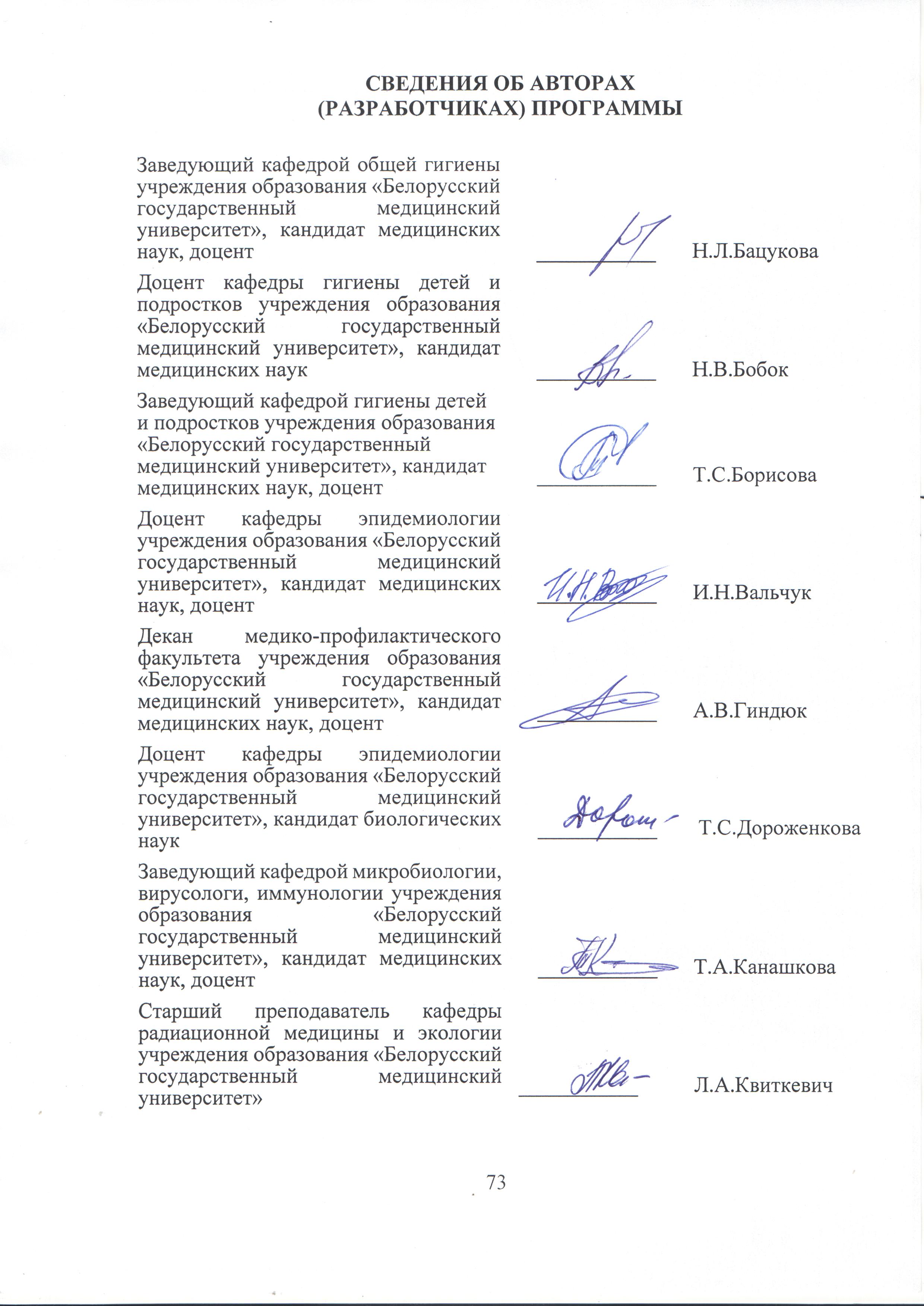 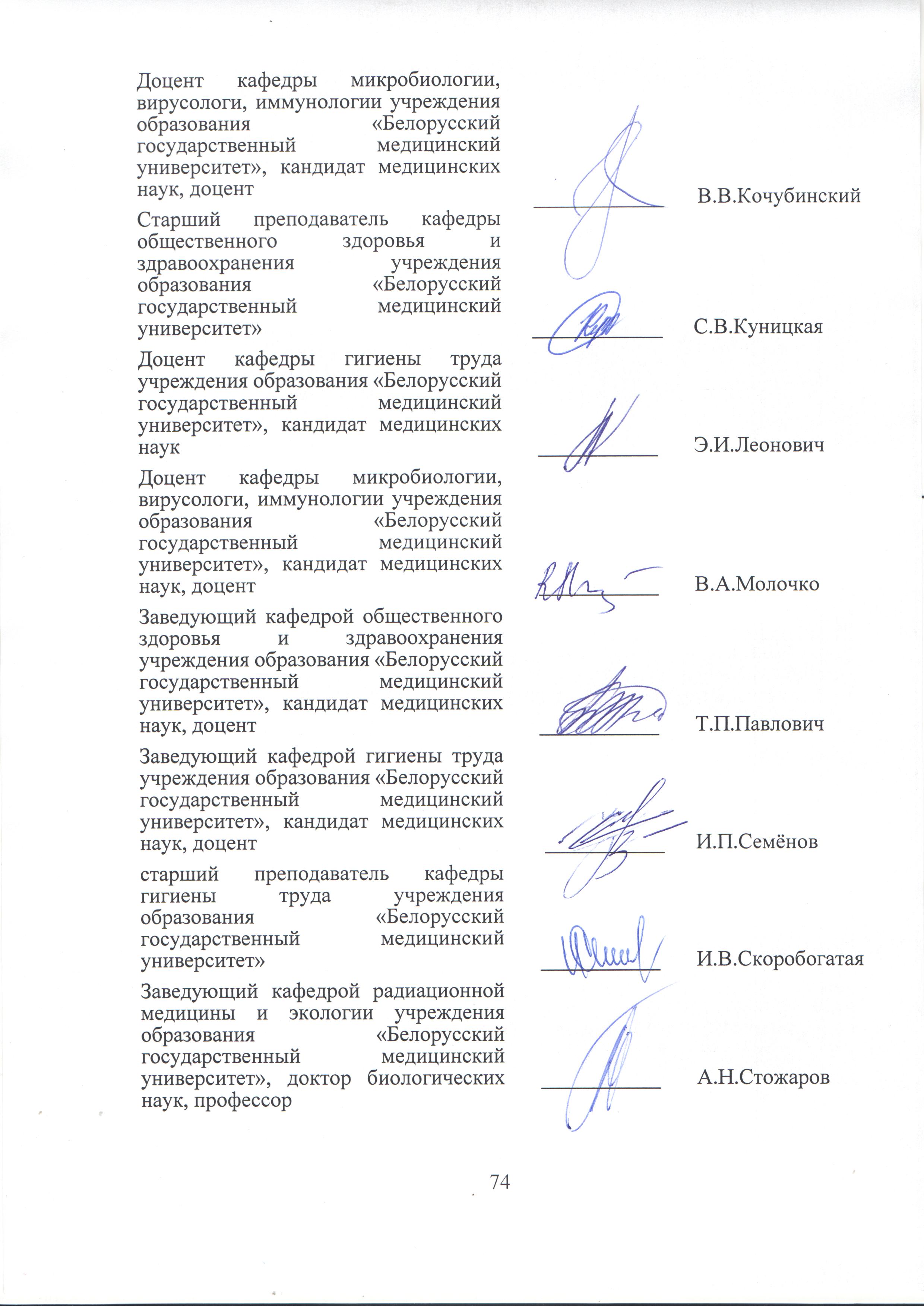 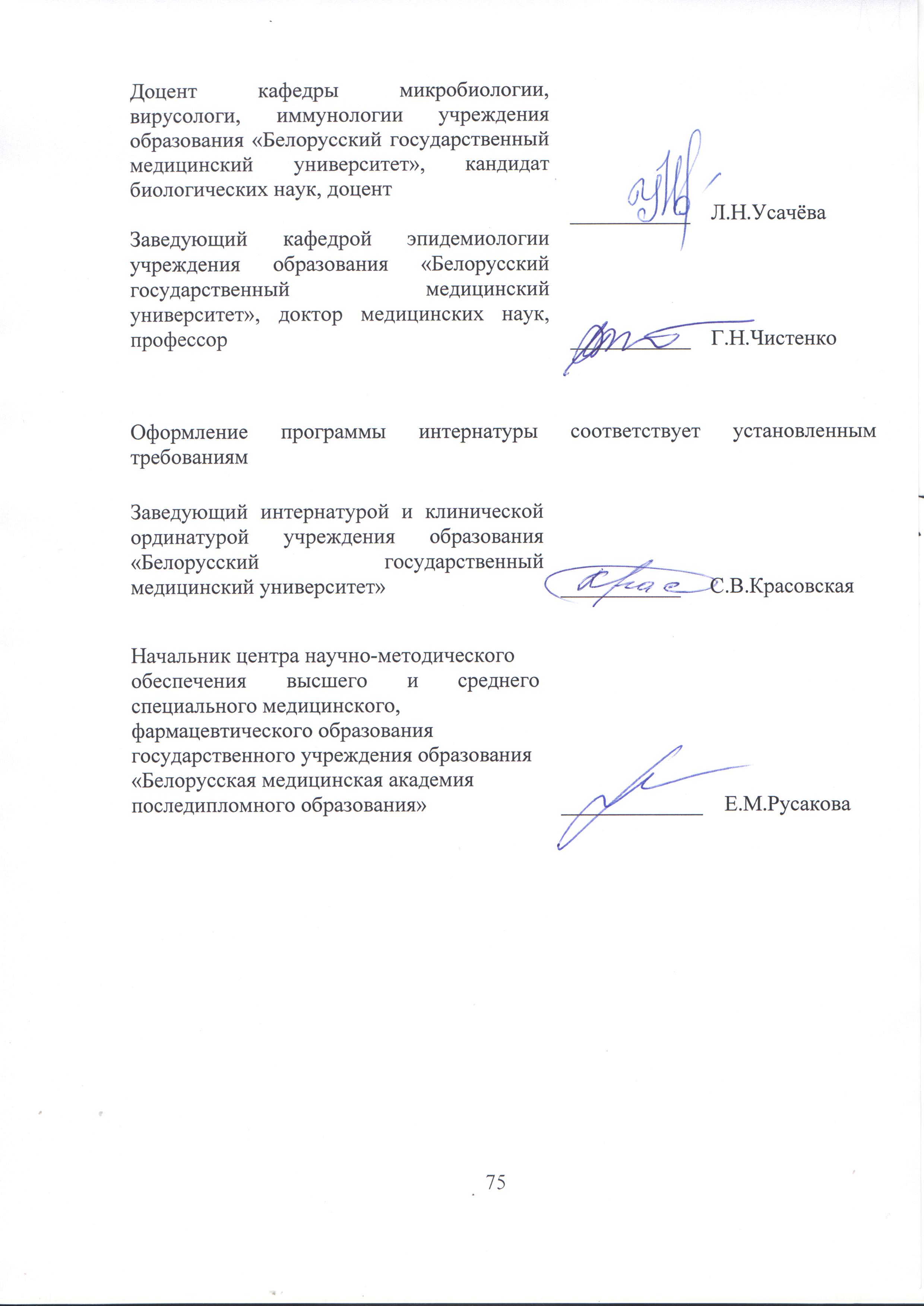 Пояснительная записка …………………………………………………...5Примерный план подготовки ……………………………………………..7Содержание программы …………………………………………………..8Информационная часть …………………………………………………..36Литература …………………………………………………………..36Квалификационные нормативы объемов практической работы врача-интерна по специальности «Медико-профилактическое дело» ………………………………………………………………….40Научно-практическая работа ……………………………………….45Документация по интернатуре …………………………………......48Вопросы к квалификационному экзамену ………………………….52Квалификационные требования к врачу-специалисту медико-профилактического профиля, прошедшему подготовку 
в интернатуре по специальности «Лабораторные исследования».......................................................................................63Наименование раздела (подраздела)Продолжительностьподготовки (недель)Общие разделы по специальности2Общественное здоровье и здравоохранение 2Частные разделы по специальности 45Лабораторные исследования в гигиене трудаСанитарно-химические исследованияТоксикологические исследованияИсследования физических факторов9333Лабораторные исследования в коммунальной гигиене Санитарно-химические исследованияТоксикологические исследованияИсследования физических факторов6222Лабораторные исследования в гигиене детей и подростков 2Лабораторные исследования в гигиене питания 2Лабораторные исследования в радиационной гигиене 2Лабораторные исследования в эпидемиологии 2Клиническая и санитарная микробиологияБактериологияПаразитологияВирусологияСанитарная микробиологияСерологическая и молекулярно-биологическая диагностикаЭпидемиологическая микробиология22822622Разделы по смежным специальностям1Доказательная медицина1Всего48Наименование Квалификационный нормативОбщественное здоровье и здравоохранениеОбщественное здоровье и здравоохранениеАнализ демографической ситуации на поднадзорной территории 1Расчет и оценка риска – заболеваемость, инвалидность, смертность1Составление плана работы врача-лаборанта, врача-бактериолога1Анализ деятельности лабораторий ЦГЭ по отдельным видам исследований1Составление аналитической справки на имя главного врача ЦГЭ о лабораторном обеспечении государственного санитарного надзора на поднадзорной территории1Лабораторные исследования в гигиене трудаЛабораторные исследования в гигиене трудаОтбор проб воздуха рабочей зоны, оформление акта отбора проб, подготовка проб к исследованию, проведение санитарно-химических исследований, оформление результатов (протокол лабораторных исследований) и их гигиеническая оценка15 пробПроведение исследований содержания вредных химических веществ на кожных покровах работающих, оформление результатов (протокол лабораторных исследований) и их гигиеническая оценка3 пробыПроведение первичной токсикологической оценки химического вещества с оформлением заключения, включая манипуляции с лабораторными животными:- внутрижелудочное введение вещества,- накожные аппликации (спина, хвост),- введение вещества в конъюнктивальный мешок,- тест опухания лапы/тест опухания уха1 заключение50 манипуляций50 манипуляций3 манипуляции12 тестовПроведение измерений нормируемых параметров физических производственных факторов с оформлением протокола лабораторных исследований10 протоколов лабораторных исследованийЛабораторные исследования в коммунальной гигиенеЛабораторные исследования в коммунальной гигиенеОтбор проб факторов среды обитания человека (атмосферного воздуха, воды, почвы) оформление акта отбора проб, подготовка проб к исследованию, проведение санитарно-химических исследований, оформление результатов (протокол лабораторных исследований) и их гигиеническая оценка10 пробПроведение токсикологической оценки парфюмерно-косметической продукции/изделий медицинского назначения/средств бытовой химии/полимерных материалов с оформлением заключения, включая манипуляции с лабораторными животными:внутрижелудочное введение вещества;внутрибрюшинное введение вещества;накожные аппликации (спина, хвост);введение вещества в конъюнктивальный мешок;тест опухания лапы/тест опухания уха1 заключение20 манипуляций20 манипуляций20 манипуляций3 манипуляции12 тестовПроведение измерений нормируемых параметров физических факторов среды обитания человека с оформлением протокола лабораторных исследований5 проколов лабораторных исследованийЛабораторные исследования в гигиене детей и подростковЛабораторные исследования в гигиене детей и подростковУстановление соответствия химического состава и калорийности (КВК) готовых блюд 3 исследованияОтбор проб с оформлением акта отбора проб, проведение исследований и оценка гигиенической безопасности факторов среды обитания человека с оформлением результатов исследования (вода, почва, атмосферный воздух и воздух закрытых помещений учреждений для детей и подростков)3 пробыОтбор проб с оформлением акта отбора проб, проведение исследований и оценка гигиенической безопасности товаров детского ассортимента с оформлением протокола исследований3 пробыИзмерение нормируемых параметров шума в учреждениях для детей и подростков с оформлением протокола лабораторных исследований3 протоколалабораторных исследованийИзмерение параметров микроклимата (относительная влажность, температура, скорость движения воздуха) и параметров естественного и искусственного освещения на рабочих местах воспитанников и учащихся учреждений образования разных типов3 протокола лабораторных исследованийПроведение измерений параметров физических факторов (уровней напряженности электромагнитного, электрического и электростатических полей, интенсивности инфракрасного и ультрафиолетового излучений, вибрации и ионизации воздуха) в помещениях с видеодисплейными терминалами и ПЭВМ (компьютерные классы, компьютерные клубы) различного типа учреждений образования для детей и подростков с последующей их гигиенической оценкой и оформление протоколов исследований3 протоколалабораторных исследованийЛабораторные исследования в гигиене питанияЛабораторные исследования в гигиене питанияПроведение органолептических и санитарно-химических исследований пищевых продуктов и продовольственного сырья3 исследованияОтбор пробы пищевых продуктов, продовольственного сырья, материалов, контактирующих с ними и оформление акта отбора3 пробыПодготовка проб к проведению органолептических, санитарно-химических, физико-химических исследований пищевых продуктов, продовольственного сырья3 пробыПроведение органолептической оценки, санитарно-химических и физико-химических исследований пищевых продуктов и продовольственного сырья3 исследованияЛабораторные исследования в радиационной гигиенеЛабораторные исследования в радиационной гигиенеПроведение проверки объекта надзора с оформлением акта (справки) и иных документов с учетом результатов проверки3 поднадзорных объектаПроведение дозиметрических исследований3Отбор проб для спектро- и радиометрических исследований, проведение исследований и оформление сопроводительных документов3 исследованияПроведение радио- и спектрометрических исследований и оформление протокола исследования3Заполнение отчетных статистических форм3Лабораторные исследования в эпидемиологииЛабораторные исследования в эпидемиологииЭпидемиологическая интерпретация результатов лабораторных исследований при острых кишечных инфекциях: дизентерия (шигеллезы), сальмонеллезы, брюшной тиф, холера, эшерихиозы, вирусный гепатит А, вирусный гепатит Е, полиомиелит, ротавирусная инфекция, энтеровирусная инфекция12Эпидемиологическая оценка результатов лабораторных исследований в системе эпидемиологического слежения за аэрозольными инфекциями: дифтерия, стрептококковая (скарлатина) инфекция, пневмококковая инфекция, менингококковая инфекция, туберкулез, коклюш, корь, эпидемический паротит, краснуха, ветряная оспа, грипп и острые респираторные заболевания15Эпидемиологический анализ результатов лабораторных исследований при кровяных инфекциях: сыпной тиф, вирусный гепатит В, вирусный гепатит D, вирусный гепатит C, синдром приобретенного иммунодефицита (ВИЧ-инфекция)10Оценка результатов лабораторных исследований при осуществлении эпидемиологического слежения за инфекциями наружных покровов: столбняк, чесотка, микроспория, трихофития и другие12Эпидемиологическая интерпретация результатов лабораторных исследований в очагах: геогельминтозов (аскаридоз, трихоцефалез и другие), контактных гельминтозов (энтеробиоз, гименолепидоз), биогельминтозов (трихинеллез, тениаринхоз, тениоз, описторхоз, дифиллоботриоз, эхинококкоз и другие)18Эпидемиологическая оценка результатов лабораторных исследований при протозоозах (малярия и другие)2Эпидемиологический анализ результатов лабораторных исследований при осуществлении эпидемиологического слежения за зоонозными инфекциями: клещевой энцефалит, болезнь Лайма, вирусные геморрагические лихорадки, бешенство, кишечный иерсиниоз, псевдотуберкулез, туляремия, лептоспироз, бруцеллез, сибирская язва, чума20Эпидемиологический анализ результатов лабораторных исследований при возникновении инфекционных заболеваний, связанных с оказанием медицинской помощи2Эпидемиологическая интерпретация результатов лабораторных исследований качества дезинфекции, предстерилизационной очистки и стерилизации в организациях здравоохранения8Эпидемиологическая интерпретация результатов лабораторных исследований качества текущей и заключительной дезинфекции в эпидемический очагах инфекционных и паразитарных заболеваний20Отбор проб в жилых, производственных помещениях, организациях здравоохранения, учреждениях образования и других для лабораторного исследования10Эпидемиологическая оценка результатов инфекционного контроля в организациях здравоохранения2Оценка эпидемиологических параметров качества популяционного иммунитета при инфекциях, управляемых средствами иммунопрофилактики10Клиническая и санитарная микробиологияКлиническая и санитарная микробиологияИсследования клинического материала 1000Эпидемиологическое расследование30Исследования воды100Исследования воздуха50Исследования почвы20Исследования смывов500Исследования изделий или материалов медицинского назначения 20Исследования образцов производственного контроля 275Исследования сырья, пищевых продуктов1000Исследования с  идентификацией бактерий по заболеваниям или по значимым группам 500Фенотипирование клеток30Иммунологические исследования200Исследования амплификации нуклеиновых кислот 30Доказательная медицинаДоказательная медицинаОбзор источников информации, стратегия и алгоритм поиска приоритетных научных медицинских публикаций40Обзор научных медицинских журналов и научных медицинских публикаций (научных статей): оценка библиометрических показателей качества медицинских журналов и структуры публикаций 10Планирование эпидемиологических исследований: сбор данных, дизайн исследований, выбор методики проведения исследований2Вычисление и интерпретация эпидемиологических показателей для сравнения частоты заболеваний и установления причинно-следственных связей в профилактической медицине10Расчет объема выборочной совокупности, вычисление и эпидемиологическая интерпретация показателей относительного риска и отношения шансов10Анализ и оценка этических проблем, возникающих при проведении научных медицинских исследований2СОГЛАСОВАНОГлавный врач учреждения здравоохранения «______________________________»(название базы интернатуры)________________ И.О.Фамилия________________ 20___ г.УТВЕРЖДАЮРектор учреждения образования «___________________________»(название учреждения образования)_______________ И.О.Фамилия_______________ 20 ___ г.СОГЛАСОВАНО_________________________________(должность методического руководителя интернатуры)учреждения образования «________ _______________________________»(название учреждения образования)________________ И.О.Фамилия________________ 20___ г.Наименование раздела (подраздела)Срок прохожденияМесто прохожденияОтметка о выполнении1. Общие разделы по специальности 1.1. Общественное здоровье и здравоохранение2. Частные разделы по специальности2.1. Лабораторные исследования в гигиене труда2.2. Лабораторные исследования в коммунальной гигиене2.3. Лабораторные исследования в гигиене детей и подростков2.4. Лабораторные исследования в гигиене питания2.5. Лабораторные исследования в радиационной гигиене2.6. Лабораторные исследования в эпидемиологии2.7. Клиническая и санитарная микробиология3. Разделы по смежным специальностям3.1. Доказательная медицина№п/п1. Выполненная работа (работа в конкретных отделениях)Дата*Подпись врача-интернаПодписьруководителя интернатуры1. Общие разделы по специальности 1. Общие разделы по специальности 1. Общие разделы по специальности 1. Общие разделы по специальности 1. Общие разделы по специальности 1.1. Общественное здоровье и здравоохранение1.1. Общественное здоровье и здравоохранение1.1. Общественное здоровье и здравоохранение1.1. Общественное здоровье и здравоохранение1.1. Общественное здоровье и здравоохранение2. Частные разделы по специальности 2. Частные разделы по специальности 2. Частные разделы по специальности 2. Частные разделы по специальности 2. Частные разделы по специальности 2.1. Лабораторные исследования в гигиене труда2.1. Лабораторные исследования в гигиене труда2.1. Лабораторные исследования в гигиене труда2.1. Лабораторные исследования в гигиене труда2.1. Лабораторные исследования в гигиене труда2.2. Лабораторные исследования в коммунальной гигиене2.2. Лабораторные исследования в коммунальной гигиене2.2. Лабораторные исследования в коммунальной гигиене2.2. Лабораторные исследования в коммунальной гигиене2.2. Лабораторные исследования в коммунальной гигиене2.3. Лабораторные исследования в гигиене детей и подростков2.3. Лабораторные исследования в гигиене детей и подростков2.3. Лабораторные исследования в гигиене детей и подростков2.3. Лабораторные исследования в гигиене детей и подростков2.3. Лабораторные исследования в гигиене детей и подростков2.4. Лабораторные исследования в гигиене питания2.4. Лабораторные исследования в гигиене питания2.4. Лабораторные исследования в гигиене питания2.4. Лабораторные исследования в гигиене питания2.4. Лабораторные исследования в гигиене питания2.5. Лабораторные исследования в радиационной гигиене2.5. Лабораторные исследования в радиационной гигиене2.5. Лабораторные исследования в радиационной гигиене2.5. Лабораторные исследования в радиационной гигиене2.5. Лабораторные исследования в радиационной гигиене2.6. Лабораторные исследования в эпидемиологии2.6. Лабораторные исследования в эпидемиологии2.6. Лабораторные исследования в эпидемиологии2.6. Лабораторные исследования в эпидемиологии2.6. Лабораторные исследования в эпидемиологии2.7 Клиническая и санитарная микробиология2.7 Клиническая и санитарная микробиология2.7 Клиническая и санитарная микробиология2.7 Клиническая и санитарная микробиология2.7 Клиническая и санитарная микробиология3. Разделы по смежным специальностям3. Разделы по смежным специальностям3. Разделы по смежным специальностям3. Разделы по смежным специальностям3. Разделы по смежным специальностям3.1. Доказательная медицина3.1. Доказательная медицина3.1. Доказательная медицина3.1. Доказательная медицина3.1. Доказательная медицина№ п/п2. Участие в семинарах, вебинарах, конференциях, др.Дата проведенияПодпись руководителяинтернатуры № п/п3. Выполнение научно-практической работы, проработка научной литературыДата проведенияДата проведенияПодпись руководителяинтернатуры№ п/п4. Беседы и лекции по формированию ЗОЖ 4. Беседы и лекции по формированию ЗОЖ Дата проведенияПодпись руководителяинтернатуры5. Текущий контроль подготовки врача-интернаДатаЗамечанияПодпись методического руководителя интернатуры